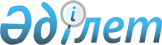 О внесении изменений и дополнений в Закон Республики Казахстан "О налогах и других обязательных платежах в бюджет"Закон Республики Казахстан от 10 декабря 1999 года № 492-1



          Статья 1. Внести в Закон Республики Казахстан от 24 апреля 1995 г. 
 
 Z952235_ 
  "О налогах и других обязательных платежах в бюджет" (Ведомости 
Верховного Совета Республики Казахстан, 1995 г., № 6, ст. 43; № 12, ст. 
88; № 23, ст. 152; Ведомости Парламента Республики Казахстан, 1996 г., 
№ 1, ст. 180, 181; № 11-12, ст. 257; № 15, ст. 281; № 23-24, ст. 416; 1997 
г., № 4, ст. 51; № 7, ст. 82; № 10, ст. 112; № 11, ст. 144; № 12, ст. 184, 
188; № 13-14, ст. 195, 205; № 20, ст. 263; № 22, ст. 333; 1998 г., № 4, 
ст. 45; № 14, ст. 197, 201, 202; № 23, ст. 425; № 24, ст. 436, 442, 445; 
1999 г., № 6, ст. 192, 193; Закон Республики Казахстан от 16 июля 1999 г. 
 
 Z990440_ 
  "О внесении изменений и дополнений в некоторые законодательные 
акты Республики Казахстан по вопросам налогообложения", опубликованный в 
газетах "Егемен Казакстан" 29 июля 1999 г. и "Казахстанская правда" 30 
июля и 3 августа 1999 г.; Закон Республики Казахстан от 2 августа 1999 г. 
 
 Z990466_ 
  "О внесении изменений и дополнений в некоторые законодательные 
акты Республики Казахстан по вопросам инвестиций", опубликованный в 
газетах "Егемен Казакстан" 4 августа 1999 г. и "Казахстанская правда" 5 
августа 1999 г.; Закон Республики Казахстан от 22 ноября 1999 г.  
 Z990485_ 
  
"О внесении изменений и дополнений в некоторые законодательные акты 
Республики Казахстан по вопросам налогообложения", опубликованный в 
газетах "Егемен Казакстан" и "Казахстанская правда" 23 ноября 1999 г.) 
следующие изменения и дополнения:




          1. Статью 5 изложить в следующей редакции:




          "Статья 5. Понятия, используемые в настоящем Законе 




          Понятия, используемые в налоговом законодательстве, означают 
следующее:




          1) активы - учетная категория, включающая фиксированные активы, в том 
числе нематериальные активы, и текущие средства; 




          2) бонус - платеж, связанный с геологическим изучением, добычей 
полезных ископаемых; 




          3) выигрыши - любые виды доходов в натуральном и денежном выражении, 
получаемые физическими и юридическими лицами на конкурсах, соревнованиях 
(олимпиадах), фестивалях, по вкладам (участвующим в розыгрыше), лотереям;




          4) выручка от игорного бизнеса - сумма денег от игорного бизнеса, за 
минусом выигрышей;




          5) внутренняя норма прибыли - коэффициент окупаемости производимых 
инвестиций;




          6) вознаграждение (интерес) - выплаты за полученные кредиты, 
имущество, полученное в лизинг, по полученным депозитам и по долговым 
ценным бумагам;




          7) годовой расчетный показатель - сумма месячных расчетных 
показателей за год;




          8) грант - имущество, предоставляемое на безвозмездной основе 
государствами, правительствами государств, государственными, 
международными и общественными организациями и физическими лицами 
Республике Казахстан, Правительству Республики Казахстан, юридическим 
лицам (в том числе нерезидентам), их филиалам, представительствам и иным 
обособленным структурным подразделениям, а также физическим лицам для 
достижения определенных целей (задач);




          9) давальческое сырье - продукция, переданная собственником 
изготовителю с целью переработки в готовую продукцию;




          10) дивиденды - часть чистого дохода, распределяемого юридическим 
лицом между его участниками (акционерами), а также под дивидендами 
понимаются доходы от распределения имущества при ликвидации юридического 
лица, за исключением взносов собственного имущества участника (акционера) 
в уставный капитал с учетом инфляции; 




          11) долгосрочный контракт - контракт (договор) на выполнение работ 
(оказание услуг) сроком более одного года; 




          12) доля участия - долевое участие имуществом юридических и 
физических лиц в совместно создаваемых организациях, консорциумах, за 
исключением акционерных обществ;




          13) доход из казахстанского источника для иностранных юридических и 
физических лиц: 




          а) доход по трудовому договору (контракту) или по договору подряда 
(найма) в Республике Казахстан, независимо от места выплаты такого дохода; 




          б) доход от производства товаров, выполнения работ, оказания услуг в 
Республике Казахстан, независимо от места выплаты такого дохода;




          в) доход от предпринимательской деятельности: 




          доход, получаемый постоянным учреждением, расположенным на территории 
Республики Казахстан;




          доход, возникающий от продажи товаров в Республике Казахстан;




          доход, возникающий от предпринимательской деятельности, которая имеет 
такой же или схожий характер, что и деятельность, осуществляемая через 
постоянное учреждение, расположенное на территории Республики Казахстан;




          доход, получаемый от управленческих, финансовых и страховых услуг, 
если он начисляется как вычет постоянному учреждению, расположенному на 
территории Республики Казахстан;




          доход, получаемый от всех видов работ (услуг), а также штрафных 
санкций за невыполнение обязательств по заключенным контрактам на 
выполнение работ, оказание услуг и по внешнеторговым контрактам на 
поставку товаров, если он начисляется как вычет постоянному учреждению, 
расположенному на территории Республики Казахстан и (или) резидентам 
Республики Казахстан;




          г) доход в форме дивидендов, поступающий от юридического 
лица-резидента и от реализации доли участия в таком юридическом лице, за 
исключением дохода от прироста стоимости при реализации ценных бумаг 
открытых акционерных обществ с учетом корректировки на инфляцию;




          д) доход в форме вознаграждения (интереса), полученный от резидентов 
либо лица, имеющего постоянное учреждение или имущество, расположенное на 
территории Республики Казахстан, если задолженность этого лица относится к 
его постоянному учреждению или имуществу;




          е) доход в форме роялти, возникающий при реализации, использовании 
или передаче права пользования в Республике Казахстан прав или имущества;




          ж) доход, получаемый от недвижимого имущества, находящегося в 
Республике Казахстан, включая доход от реализации доли участия в таком 
имуществе;




          з) иные доходы от реализации имущества на территории Республики 
Казахстан резиденту; 




          и) пенсия, если она выплачивается резидентом;




          к) доход в форме страховых платежей, выплачиваемых по договорам 
страхования или перестрахования рисков в Республике Казахстан;




          л) доход от телекоммуникационных или транспортных услуг в 
международной связи или перевозках между Республикой Казахстан и другими 
государствами;




          м) другие доходы, не охваченные предыдущими подпунктами, возникающие 
на основании деятельности в Республике Казахстан;




          14) доход от торгово-посреднической деятельности - доход, полученный 
от операций купли-продажи и от оказания посреднических услуг;




          15) импорт товаров - выпуск товаров для свободного обращения на 
таможенную территорию Республики Казахстан в соответствии с таможенным 
законодательством Республики Казахстан;




          16) исторические затраты - прошлые затраты государства, связанные с 
разведкой данной контрактной территории и обустройством открытых на ней 
месторождений и подлежащие возмещению при эксплуатации этих месторождений;




          17) контракт на недропользование - договор между недропользователем и 
компетентным органом, уполномоченным Правительством Республики Казахстан 
на проведение операций по недропользованию;




          18) косвенные налоги - налоги (налог на добавленную стоимость и 
акцизы) на товары и услуги, устанавливаемые в виде надбавки к цене или 
тарифу, непосредственно не связанные с доходами или имуществом 
налогоплательщика;




          19) лизинг - соглашение, определяемое в соответствии со статьей 43 
настоящего Закона;




          20) лицо - юридическое или физическое лицо;




          21) месячный расчетный показатель - показатель, ежегодно 
устанавливаемый в законе о республиканском бюджете для исчисления 
пенсий, пособий и иных социальных выплат, а также для применения 
штрафных санкций, налоговых и других платежей;




          22) метод начислений - метод налогового учета, согласно которому 
доходы и вычеты учитываются с момента выполнения работ, предоставления 
услуг, отгрузки с целью реализации и оприходования имущества, независимо 
от времени оплаты;




          23) международные перевозки - транспортировка товаров, пассажиров, 
багажа, почты c (на) территории (территорию) Республики Казахстан на (с) 
территорию (территории) других государств, а также транзит;




          24) налоговый год - календарный год;




          25) налоговый патент (далее патент) - документ, устанавливающий 
упрощенный налоговый режим для отдельных категорий налогоплательщиков;




          26) налоговая экспертиза - обязательная экспертиза, включающая в себя 
анализ и оценку проекта контракта, заключаемого компетентным органом, 
уполномоченным Правительством Республики Казахстан, дополнений и изменений 
к нему, проводимая с целью определения налогового режима, в том числе 
установления специальных платежей и налогов недропользователей в 
соответствии с законодательством в порядке, установленном Правительством 
Республики Казахстан;




          27) недвижимость - здания, сооружения, многолетние насаждения и иное 
имущество, прочно связанное с землей, то есть объекты, перемещение которых 
без несоразмерного ущерба их назначению невозможно;




          28) нерезидент - юридическое или физическое лицо, которое не 
признается резидентом в соответствии с подпунктом 36 настоящей статьи;




          29) основные средства - материальные активы сроком службы более 
одного года, стоимость которых на момент приобретения составляет не менее 
40 месячных расчетных показателей;




          30) первичное размещение собственных акций - размещение акций 
эмитентом при формировании уставного капитала; 




          31) постоянное учреждение:




          а) постоянное место деятельности налогоплательщика, через которое он 
полностью или частично осуществляет предпринимательскую деятельность, 
включая деятельность, осуществляемую через уполномоченное лицо;




          б) строительная площадка, монтажный или сборочный объект, а также 
осуществление контрольной деятельности, связанной с такими объектами;




          в) установка или конструкция, используемые для разведки природных 
ресурсов, бурильная установка или судно, используемые для разведки 
природных ресурсов, а также осуществление связанной с ними контрольной 
деятельности;




          г)  предоставление услуг, в том числе консультационных;




          32) прямые налоги - налоги, уплачиваемые непосредственно с доходов 
или имущества налогоплательщика;




          33) работы - деятельность, результаты которой имеют материальное 
выражение и могут быть реализованы для удовлетворения потребностей 
физических и юридических лиц;




          34) реализация - выполнение работ, оказание услуг, отгрузка товаров с 
целью продажи, обмена, безвозмездной передачи, а также передача заложенных 
товаров в собственность залогодержателю;




          35) регистрационный номер налогоплательщика - номер, присвоенный 
налоговой службой юридическому или физическому лицу, имеющему налоговые 
обязательства;




          36) резидент: 




          физическое лицо, которое находится в Казахстане в течение 183 дней и 
более в любом последовательном 12-месячном периоде, начинающемся или 
оканчивающемся в налоговом году, или находится на государственной службе 
Республики Казахстан за границей. Физическое лицо рассматривается как 
резидент для периода, предшествующего его прибытию, только если это лицо 
было резидентом Казахстана в год, предшествующий году его прибытия. 
Физическое лицо рассматривается как резидент для периода, следующего за 
последним днем пребывания в Казахстане, только если это лицо стало 
резидентом в году, следующим за годом, в котором заканчивается пребывание 
этого лица в Казахстане; 




          юридическое лицо, которое создано в соответствии с законодательством 
Республики Казахстан, или его фактические органы управления (место 
эффективного управления) находятся в Республике Казахстан; 




          37) роялти - платеж за:




          а) право пользования недрами в процессе добычи полезных ископаемых и 
переработки техногенных образований;




          б) использование или право использования авторских прав, программного 
обеспечения, патентов, чертежей или моделей, товарных знаков или других 
подобных видов прав; использование или право использования промышленного, 
торгового или научно-исследовательского оборудования; использование 
ноу-хау; использование или право использования кинофильмов, видеофильмов, 
звукозаписи или иных средств записи; предоставление в связи с этим 
технической помощи;




          38) сверхприбыль недропользователя - дополнительные доходы, 
полученные недропользователем сверх норматива, установленного настоящим 
Законом;




          39) себестоимость - расходы, связанные с приобретением, производством 
и реализацией товаров, работ и услуг;




          40) семья - совместно проживающие и ведущие общее хозяйство супруги, 
дети и родители;




          41) совокупный годовой доход - доход юридического и физического лица 
из различных источников в течение календарного года;




          42) сомнительные обязательства - обязательства, возникшие по 
приобретенным товарам (работам, услугам), а также по начисленному фонду 
оплаты труда, и неудовлетворенные в течение двух лет с момента 
возникновения;




          43) сомнительные требования - требования, возникшие в результате 
реализации товаров, выполнения работ, оказания услуг (за исключением 
реализации нерезидентам Республики Казахстан) и неудовлетворенные в 
течение двух лет с даты начисления дохода, подтверждаемые соответствующими 
документами, оформленными в установленном порядке;




          44) специализированный аукцион - место проведения торговли 
имуществом, изъятым у налогоплательщика для погашения его задолженности 
перед государственным бюджетом, а также имуществом, конфискованным или 
переданным по праву наследования государству;




          45) услуга - деятельность, результаты которой не имеют материального 
выражения, реализуются и потребляются в процессе осуществления этой 
деятельности;




          46) финансовые услуги:




          а) банковские операции;




          б) услуги организаций по осуществлению деятельности на рынке ценных 
бумаг, подлежащей лицензированию в соответствии с законодательством 
Республики Казахстан, а также услуги профессиональных участников рынка 
ценных бумаг;




          в) операции по страхованию и перестрахованию;




          г) операции с чеками, векселями, депозитными сертификатами;




          д) лизинг основных средств; 




          е) услуги по управлению пенсионными активами;




          ж) услуги накопительных пенсионных фондов по привлечению пенсионных 
взносов, по распределению и зачислению полученного инвестиционного дохода 
от пенсионных активов;




          47) чистый доход - налогооблагаемый доход за минусом подоходного 
налога, начисленного по этому доходу;




          48) цена приобретения - покупная стоимость товаров, а также стоимость 
расходов, связанных с их приобретением и реализацией, по которым 
поставщиками товаров (работ, услуг) были выставлены счета-фактуры с 
указанием суммы налога на добавленную стоимость и по которым суммы налога 
на добавленную стоимость были отнесены в зачет в соответствии с настоящим 
Законом;




          49) экспорт товаров - вывоз товаров с таможенной территории 
Республики Казахстан;




          50) электронный документ - документ, составленный и переданный в 
установленном электронном формате, зашифрованный и заверенный электронной 
цифровой подписью и имеющий силу первичного документа после его ввода и 
прохождения аутентификации в Министерстве государственных доходов 
Республики Казахстан; 




          51) электронная подпись - специальное криптографическое средство 
обеспечения подлинности, целостности и авторства электронных документов.".








          2. Пункт 7 статьи 6 после слов "его подразделения" дополнить 
словами "при наличии отдельного баланса и банковских счетов".




          3. В статье 11:




          в подпункте 2) слова "с учетом корректировки их стоимости на 
инфляцию" исключить;




          подпункт 14) изложить в следующей редакции:




          "14) суммы, включаемые в доход согласно пункту 1 статьи 20-6 и 
статье 47 настоящего Закона;";




          дополнить подпунктом 17) следующего содержания:




          "17) превышение доходов над расходами, полученными при эксплуатации 
объектов, не используемых в предпринимательской деятельности.".




          4. В статье 16 слова ", за исключением случаев, указанных в части 
третьей пункта 10 статьи 20 и части второй пункта 1 статьи 46 настоящего 
Закона" исключить. 




          5. Пункт 3 статьи 17 исключить. 




          6. Статью 20 изложить в следующей редакции:




          "Статья 20.  Фиксированные активы




          1. Фиксированные активы - основные средства и нематериальные активы, 
учитываемые на бухгалтерском балансе налогоплательщика и используемые в 
предпринимательской деятельности. 




          2. Стоимость фиксированных активов относится на вычеты посредством 
исчисления амортизационных отчислений в порядке и на условиях, 
установленных настоящим Законом. 




          3. Стоимость материальных активов, не являющихся основными средствами 
согласно подпункту 29) статьи 5 настоящего Закона, подлежит 
единовременному отнесению на вычеты при условии их использования в 
предпринимательской деятельности. 




          4. К нематериальным активам относятся затраты юридических (включая 




затраты учредителей и участников) и физических лиц на нематериальные 
объекты, используемые в течение долгосрочного периода (более одного года) 
в предпринимательской деятельности. 
     В стоимость подлежащих амортизации нематериальных активов не 
включаются расходы по их приобретению или производству, если они уже были 
вычтены при подсчете облагаемого дохода налогоплательщика. 
     5. Амортизационные отчисления исчисляются по следующим видам основных 
средств:
     1) зданиям;
     2) сооружениям; 
     3) передаточным устройствам;
     4) рабочим и силовым машинам и оборудованию;
     5) компьютерам, периферийным устройствам и оборудованию по обработке 
данных; 
     6) транспортным средствам; 
     7) инструментам; 
     8) измерительным и регулирующим приборам и устройствам, лабораторному 
оборудованию, производственному и хозяйственному инвентарю и 
принадлежностям; 
     9) рабочему скоту; 
     10) многолетним насаждениям; 
     11) другим видам основных средств, не указанных в предыдущих 
подпунктах. 
     По многолетним насаждениям и рабочему скоту амортизационные 
отчисления исчисляются в случае, если названные активы используются 
налогоплательщиком в предпринимательской деятельности. 
     6. Амортизационные отчисления не исчисляются по следующим видам 
основных средств:
     1) земле;
     2) библиотечному фонду; 
     3) продуктивному скоту;
     4) музейным ценностям;
     5) памятникам архитектуры и искусства;
     6) автомобильным дорогам, тротуарам, бульварам, скверам общего 
пользования; 
     7) незавершенному капитальному строительству; 
     8) объектам, относящимся к фильмофонду; 
     9) сценическо-постановочным средствам; 
     10) экспонатам животного мира в зоопарках и других аналогичных 
учреждениях; 
     11) объектам, находящимся на консервации, реконструкции и техническом 
перевооружении при условии их полной остановки, в монтаже, к установке, на 
складах до момента их ввода в эксплуатацию. 
     7. Амортизационные отчисления исчисляются по следующим видам 
нематериальных активов: 
     1) лицензионным соглашениям; 
     2) торговым маркам и товарным знакам; 
     3) патентам; 
     4) программному обеспечению; 
     5) правам пользования природными ресурсами, землей; 
     6) промышленным образцам; 
     7) организационным затратам. 





          8. Не подлежат амортизации нематериальные активы, по которым 
фактические затраты на их производство (приобретение) не производились.".








          7. Дополнить статьями  20-1, 20-2, 20-3, 20-4, 20-5, 20-6, 20-7, 20-8 
и 20-9 следующего содержания:




          "Статья 20-1. Исчисление амортизационных отчислений по




                                      фиксированным активам




          1. Для исчисления амортизационных отчислений фиксированные активы 
подлежат распределению по амортизационным подгруппам, объединенным в 
группы по функциональному признаку. 




          2. Отчетным периодом для определения амортизационных отчислений по 
фиксированным активам является налоговый год. 




          3. Налогоплательщик вправе устанавливать иной отчетный период (месяц, 
квартал) в пределах налогового года и исчислять амортизационные отчисления 
ежемесячно или ежеквартально. 




          4. Применяемый налогоплательщиком период для исчисления 
амортизационных отчислений, а также применяемые нормы амортизации не 
подлежат изменению в течение налогового года. 




          5. Амортизационные отчисления по каждой подгруппе подсчитываются 
путем применения нормы амортизации, но не выше предельной, установленной 
статьей 20-4 настоящего Закона, к стоимостному балансу подгруппы на конец 
отчетного периода. 




          В случае ликвидации или реорганизации налогоплательщика 
амортизационные отчисления корректируются на период деятельности в 
налоговом году. 




          6. По зданиям, строениям и сооружениям амортизационные отчисления 
определяются по каждому объекту отдельно. 




          7. Налогоплательщик вправе исчислять амортизационные отчисления 
отдельно по каждому фиксированному активу. 




          При этом стоимостный баланс подгрупп определяется на основе данных 
учета, проводимого налогоплательщиком пообъектно.








          Статья 20-2. Определение стоимостного баланса амортизационных 




                                    подгрупп




          1. По каждой амортизационной подгруппе на начало отчетного периода 
определяются итоговые суммы, называемые стоимостным балансом подгруппы. 




          2. Стоимостный баланс подгруппы на конец налогового года определяется 
как: 




          стоимостный баланс подгруппы на начало налогового года, определяемый 
как стоимостный баланс подгруппы на конец предыдущего налогового года, 
уменьшенный на сумму амортизации, исчисленной в предыдущем налоговом году, 
а также с учетом корректировок, производимых согласно статье 20-6 и пункту 
2 статьи 21 настоящего Закона, 




          плюс (минус) 




          сумма переоценки фиксированных активов, произведенной на начало 
налогового года, а также сумма дооценки, определенная в соответствии со 
статьей 20-8 настоящего Закона, 




          плюс 




          поступившие в отчетном периоде фиксированные активы по стоимости, 
определенной в соответствии со статьей 20-3 настоящего Закона, 




          минус 




          выбывшие в отчетном периоде фиксированные активы по стоимости, 
определенной в соответствии со статьей 20-3 настоящего Закона.








          Статья 20-3. Поступление и выбытие фиксированных активов 




          1. Поступающие фиксированные активы учитываются в стоимостном балансе 
подгрупп:




          а) при приобретении, безвозмездном получении, в качестве вклада в 
уставный капитал - по стоимости, определенной в соответствии со статьей 46 
настоящего Закона;




          б) при вводе в эксплуатацию объектов основных средств, находившихся 
на консервации, реконструкции и техническом перевооружении при условии их 
полной остановки - по остаточной стоимости, определяемой в соответствии со 
статьей 20-5 настоящего Закона. 




          2. Выбывающие фиксированные активы учитываются в стоимостном 




балансе подгрупп:
     а) при реализации, безвозмездной передаче, в качестве вклада в 
уставный капитал - по стоимости реализации;
     б) при списании, утрате, уничтожении, порче, потере, передаче 
объектов основных средств на консервацию, реконструкцию и техническое 
перевооружение при условии их полной остановки - по остаточной стоимости, 
определяемой в соответствии со статьей 20-5 настоящего Закона.

     Статья 20-4. Предельные нормы амортизации фиксированных 
                  активов 
     1. Подлежащие амортизации фиксированные активы распределяются 
по подгруппам со следующими предельными нормами амортизации:
____________________________________________________________________ 
№     |          Наименование             | Предель- | Дополнительная 
групп |      фиксированных активов        | ная      | норма амортиза-
(под- |                                   | норма    | ции по новым 
групп)|                                   | амортиза-| основным сред-
      |                                   | ции  (%) | ствам (%)
______|___________________________________|__________|________________     
 I    |   Здания, строения                |          |
 1    |   Здания, строения                |  8       |
 II   |   Сооружения                      |          |
 1    |   Нефтяные и газовые скважины     |  20      |
 2    |   Нефтегазохранилища              |  10      |
 3    |   Каналы судоходные, водные       |  10      |
 4    |   Мосты                           |  7       |
 5    |   Дамбы, плотины                  |  7       |
 6    |   Речные и морские причальные     |          |
      |   сооружения                      |  7       |
 7    |   Железнодорожные пути предприятий|  8       |
 8    |   Берегоукрепительные             |          |
      |   берегозащитные сооружения       |  7       |
 9    |   Резервуары, цистерны, баки и    |          |
      |   другие емкости                  |  8       |
 10   |   Внутрихозяйственная и межхо-    |          |
      |   зяйственная оросительная сеть   |  7       |
 11   |   Закрытая коллекторно-дренажная  |          |
      |   сеть                            |  7       | 
 12   |   Взлетно-посадочные полосы,      |          |
      |   дорожки, места стоянки          |          |
      |   воздушных судов                 |  8       |
 13   |   Сооружения парков и зоопарков   |  8       |
 14   |   Спортивно-оздоровительные       |          |
      |   сооружения                      |  10      |
 15   |   Теплицы и парники               |  10      |
 16   |   Прочие сооружения               |  7       |
 III  |   Передаточные устройства         |          |
 1    |   Устройства и линии              |          |
      |   электропередачи и связи         |  10      |
 2    |   Внутренние газопроводы и        |          |
      |   трубопроводы                    |   8      | 
 3    |   Сети водопроводные,             |          |
      |   канализационные и тепловые      |   7      |
 4    |   Прочие                          |   7      |
 IV   |   Силовые машины и оборудование   |          |
 1    |   Теплотехническое оборудование   |   15     |   15
 2    |   Турбинное оборудование и        |          |
      |   газотурбинные установки         |   15     |   15
 3    |   Электродвигатели и дизель-      |          |
      |   генераторы                      |   10     |   10
 4    |   Комплексные установки           |   8      |
 5    |   Прочие силовые машины и         |          |
      |   оборудование (кроме мобильного  |          |
      |   транспорта)                     |   7      |
 V    |   Рабочие машины и оборудование   |          |
      |   по видам деятельности (кроме    |          | 
      |   мобильного транспорта)          |          |
 1    |   Машины и оборудование черной,   |          |
      |   цветной металлургии             |   20     |   20
 2    |   Машины и оборудование           |          |
      |   химической промышленности       |   20     |   20
 3    |   Машины и оборудование нефте-    |          |
      |   перерабатывающей и нефтехи-     |          |
      |   мической промышленности         |   20     |   20
 4    |   Машины и оборудование           |          | 
      |   нефтегазодобычи                 |   15     |   15
 5    |   Машины и оборудование горно-    |          |
      |   рудной промышленности, включая  |          | 
      |   карьерные автосамосвалы         |          |
      |   грузоподъемностью свыше         |          |
      |   40 тонн                         |   25     |   25
 6    |   Оборудование электронной        |          |
      |   промышленности                  |   20     |   20
 7    |   Машины и оборудование по        |          | 
      |   производству строительных       |          |
      |   материалов                      |   20     |   20
 8    |   Машины и оборудование           |          |
      |   деревообрабатывающей,           |          |  
      |   целлюлозно-бумажной             |          |
      |   промышленности                  |   20     |   20
 9    |   Машины и оборудование           |          |
      |   полиграфической                 |          |  
      |   промышленности                  |   15     |   15
 10   |   Машины и оборудование легкой    |          |
      |   промышленности                  |   20     |   20
 11   |   Оборудование пищевой, рыбной,   |          |
      |   мясной и молочной промышленности|   20     |   20
 12   |   Машины и оборудование           |          |
      |   торговли и общественного питания|   15     |   15
 13   |   Оборудование для производства   |          |
      |   транспорта, машин и механизмов  |   20     |   20
 14   |   Сельскохозяйственные тракторы,  |          | 
      |   машины и оборудование           |   20     |   20
 15   |   Машины и оборудование для       |          |
      |   литейного производства,         |          |
      |   оборудование абразивного и      |          |
      |   алмазного производства          |   20     |   20
 16   |   Цифровое электронное оборудо-   |          |
      |   вание коммутаций и передачи     |          |
      |   данных, оборудование цифровых   |          |
      |   систем, передач, цифровая       |          |
      |   измерительная техника связи     |   25     |   
 17   |   Оборудование спутниковой,       |          | 
      |   сотовой связи, радиотелефонной, |          | 
      |   пейджинговой и транкинговой     |          |
      |   связи                           |    15    |
 18   |   Аналоговое оборудование         |          | 
      |   коммутаций системы передач      |    10    |
 19   |   Специализированное оборудование |          |
      |   киностудий, оборудование        |          |
      |   медицинской и микробиологической|          |
      |   промышленности                  |    8     |
 20   |   Машины и оборудование прочих    |          |
      |   отраслей                        |    10    |
 VI   |   Другие машины и оборудование    |          |
      |   (кроме мобильного транспорта)   |          |    
 1    |   Тракторы промышленные           |    20    |   20
 2    |   Металлорежущее оборудование     |    15    |   15
 3    |   Компрессорные машины и          |          | 
      |   оборудование                    |    15    |   15
 4    |   Кузнечно-прессовое оборудование |    15    |   15
 5    |   Насосы                          |    20    |   20
 6    |   Подъемно-транспортные, погру-   |          |
      |   зочно-разгрузочные машины и     |          |
      |   оборудование, машины и обору-   |          |   
      |   дование для земляных, карьерных |          | 
      |   и дорожно-строительных работ    |   15     |   15
 7    |   Машины и оборудование для       |          |
      |   свайных работ, дробильно-       |          |
      |   размольное, сортировочное,      |          |
      |   обогатительное оборудование     |   20     |   20
 8    |   Машины и оборудование для       |          |
      |   подводно-технических работ      |   20     |   20
 9    |   Машины и оборудование для       |          | 
      |   электросварки и резки           |   10     |   10
 10   |   Емкости всех видов для          |          |
      |   технологических процессов       |    8     |   8
 11   |   Прочие машины и оборудование    |   10     |   
 VII  |   Мобильный транспорт             |          |
 1    |   Железнодорожный подвижной       |          |
      |   состав                          |    15    |   15
 2    |   Морской, речной флот, флот      |          |
      |   рыбной промышленности           |    10    |
 3    |   Подвижной состав автомобильного |          |
      |   транспорта, производственный    |          |
      |   транспорт (за исключением       |          | 
      |   легковых автомобилей и такси)   |    10    |   
 4    |   Легковые автомобили и такси     |    7     |
 5    |   Магистральные трубопроводы      |    15    |   15
 6    |   Коммунальный транспорт          |    10    |   10
 7    |   Воздушный транспорт             |    15    |   15
 8    |   Прочие транспортные средства    |    7     |   
VIII  |   Компьютеры, периферийные        |          |  
      |   устройства и оборудование по    |          | 
      |   обработке данных                |          |
 1    |   Компьютеры                      |    30    |
 2    |   Периферийные устройства и       |          |
      |   оборудование по обработке       |          |
      |   данных                          |    20    |
 IX   |   Фиксированные активы, не        |          |
      |   включенные в другие группы      |          | 
 1    |   Многолетние насаждения          |    8     |
 2    |   Нематериальные активы           |    15    |
 3    |   Офисная мебель                  |    10    |
 4    |   Инструменты, производственный   |          |
      |   и хозяйственный инвентарь и     |          |
      |   принадлежности                  |    8     |
 5    |   Копировально-множительная       |          |
      |   техника                         |    15    |
 6    |   Измерительные и регулирующие    |          |
      |   приборы  и устройства,          |          | 
      |   лабораторное оборудование       |    10    |
 7    |   Прочие                          |    7     |
______|___________________________________|__________|_______________ 
    
     2. В случае, если отчетным периодом является месяц (квартал), норма 
амортизационных отчислений определяется по следующей формуле:
                         1/t            
     n = (1 - (1 - 0,01N)    ) х 100,  где
     n - ежемесячная (ежеквартальная) норма амортизации;
     N - годовая норма амортизации;
     t - количество отчетных периодов в налоговом году.
     





          3. По введенным в эксплуатацию новым машинам и оборудованию 
налогоплательщик вправе в первый налоговый год дополнительно исчислять 
амортизационные отчисления по повышенным нормам, установленным настоящей 
статьей, при условии использования названных фиксированных активов в 
предпринимательской деятельности не менее трех лет.




          В случае их реализации до истечения трехлетнего периода произведенный 
вычет компенсируется за счет уменьшения вычетов в отчетном периоде.




          Данная норма применяется естественными монополистами при наличии 
чистого дохода, определенного в целях налогообложения, и использования 
высвобожденных средств на финансирование капитальных вложений.








          Статья 20-5. Определение остаточной стоимости фиксированных 




                                    активов 




          1. Остаточная стоимость фиксированных активов на определенный  
момент времени определяется по следующей формуле:




                                              t        




          s = S (1 - 0,01n)  ,  где




          s - остаточная стоимость фиксированного актива на определенный 
момент времени;




          S - стоимость, по которой фиксированный актив был включен в 
стоимостный баланс подгруппы с учетом положения пункта 2 настоящей 
статьи;




          n - применяемая норма амортизационных отчислений;




          t - количество отчетных периодов, прошедших с момента включения 
фиксированного актива в стоимостный баланс подгруппы.




          2. Если со дня включения основных средств в состав той или иной 
подгруппы до момента определения их остаточной стоимости 
производилась их переоценка, то остаточная стоимость основного средства 
на определенный момент времени определяется в следующем порядке:




          а) определить остаточную стоимость основного средства согласно 
пункту 1 настоящей статьи за период с момента включения основного 
средства в стоимостный баланс соответствующей подгруппы до момента 
осуществления переоценки;




          б) определить сумму переоценки основного средства путем 
умножения исчисленной согласно подпункту а) настоящего пункта 
остаточной стоимости основного средства на индекс увеличения стоимости 
основных средств, применяемый в налоговых целях;




          в) определить остаточную стоимость основного средства на 
определенный момент времени согласно пункту 1 настоящей статьи. При 
этом под S следует понимать остаточную стоимость, исчисленную согласно 
подпункту а) настоящего пункта, увеличенную на сумму переоценки, 
определенную в соответствии с подпунктом б) настоящего пункта.








          Статья 20-6. Другие вычеты по фиксированным активам




          1. Если стоимость выбывших фиксированных активов превышает 
стоимостный баланс подгруппы на конец налогового года, величина превышения 
подлежит включению в совокупный годовой доход налогоплательщика. При этом 
стоимостный баланс данной подгруппы на конец налогового года становится 
равным нулю.




          2. При выбытии всех фиксированных активов подгруппы стоимостный 
баланс данной подгруппы на конец отчетного периода подлежит вычету. 




          3. В случае, если остаточная стоимость фиксированного актива, 
определенная в соответствии со статьей 20-5 настоящего Закона, на конец 
отчетного периода составит менее 5 процентов от его первоначальной 
стоимости, налогоплательщики вправе относить на вычеты остаточную 
стоимость такого фиксированного актива.








          Статья 20-7. Фиксированные активы, переданные (полученные)




                                    на условиях аренды, лизинга




          1. Стоимость фиксированных активов, переданных (полученных) на 
условиях текущей аренды, учитывается в стоимостном балансе групп 
арендодателя. 




          2. Стоимость фиксированных активов, переданных (полученных) в лизинг 
(по лизингу), учитывается в стоимостном балансе групп лизингополучателя.




          При этом стоимостный баланс соответствующей подгруппы у лизингодателя 
должен быть уменьшен на стоимость фиксированных активов, переданных в 
лизинг. 








          Статья 20-8. Переоценка основных средств 




          1. Налогоплательщик вправе самостоятельно производить переоценку 
основных средств в целях налогообложения при условии ее осуществления в 
бухгалтерском учете.




          При этом индексы увеличения стоимости основных средств, применяемые в 
целях налогообложения, не должны превышать коэффициенты, использованные 
при осуществлении переоценки соответствующих основных средств в 
бухгалтерском учете.




          2. Переоценка основных средств в пределах сумм, исчисленных с 
применением индекса увеличения стоимости основных средств, 
устанавливаемого уполномоченным органом, производится на начало налогового 
года.




          Индекс увеличения стоимости основных средств применяется к 
стоимостному балансу подгрупп на начало налогового года. При осуществлении 
переоценки по отдельным объектам основных средств индексы увеличения 
стоимости основных средств применяются к остаточной стоимости 
соответствующих основных средств.




          3. Переоценка, производимая сверх сумм, указанных в пункте 2 
настоящей статьи, осуществляется по усмотрению налогоплательщика 
равномерно в течение налогового года. 




          При этом сумма дооценки основных средств, полученная в бухгалтерском 
учете сверх суммы переоценки, исчисленной с применением индекса увеличения 
стоимости основных средств, устанавливаемого уполномоченным органом, 
облагается подоходным налогом от дооценки по ставке 15 процентов.




          Уплата подоходного налога производится в течение следующего месяца с 
момента проведения дооценки.




          Сумма дооценки определяется как разница между балансовой стоимостью 
основных средств и стоимостью основных средств, исчисленной с применением 
индекса увеличения стоимости основных средств.




          4. Убытки, полученные налогоплательщиком в течение отчетного периода 
от относимых на вычеты амортизационных отчислений, исчисленных в 
результате переоценки сверх сумм, указанных в пункте 2 настоящей статьи, в 
целях налогообложения не учитываются.




          5. Переоценка основных средств естественных монополистов производится 
по согласованию с уполномоченным государственным органом, регулирующим 
деятельность субъектов естественных монополий.




          6. Сумма переоценки стоимости зданий, строительство которых 
осуществлялось на заемные средства в иностранной валюте, которые 
обеспечены государственной (правительственной) гарантией Республики 
Казахстан, на сумму отрицательной курсовой разницы не включается в 
совокупный годовой доход налогоплательщика.








          Статья 20-9. Вознаграждение (интерес) за кредиты (займы), 




                                    полученные на приобретение фиксированных активов,




                                    а также на собственное строительство




          1. Вознаграждение (интерес) за кредиты (займы), полученные на 
приобретение фиксированных активов, относится на вычеты в порядке, 
установленном статьей 16 настоящего Закона, за исключением 
вознаграждения (интереса) за кредиты (займы), полученные на период 
проведения строительства.




          2. Вознаграждение (интерес) за имущество, полученное в лизинг, 
относится на увеличение стоимости данного имущества.




          3. Вознаграждение (интерес) за кредиты (займы), полученные на период 
проведения собственного строительства, включается в стоимость объекта 
строительства и подлежит отнесению на вычеты посредством исчисления 
амортизационных отчислений.




          Вознаграждение (интерес) за полученные кредиты (займы), выплачиваемые 
после окончания строительства, подлежит отнесению на вычеты согласно 
статье 16 настоящего Закона.".








          8. Статью 21 изложить в следующей редакции:     




          "Статья 21. Вычеты по расходам на ремонт 




          1. Вычет допускается в отношении каждой подгруппы по расходам на 
ремонт основных средств, входящих в данную подгруппу.




          2. Сумма расходов на ремонт основных средств по каждой подгруппе 
вычитается в пределах 15 процентов стоимостного баланса подгруппы на конец 
налогового года. Сумма, превышающая указанный предел, увеличивает 
стоимостный баланс подгруппы. 




          Если налогоплательщиком применяется иной отчетный период (месяц, 
квартал), то расходы на ремонт определяются к стоимостному балансу 
подгрупп на конец отчетного периода.




          3. Расходы на ремонт, производимые за счет субсидий, полученных из 
республиканского и местных бюджетов, на вычеты не относятся и не 
увеличивают стоимостный баланс подгрупп.




          4. В случае, если учет фиксированных активов в целях налогообложения 
ведется пообъектно, расходы на ремонт сверх установленных пунктом 2 
настоящей статьи пределов относятся на увеличение стоимости 
соответствующих основных средств, по которым были произведены расходы на 
ремонт.".




          9. В части первой пункта 1 статьи 23 слова "основных средств группы 
2, установленной в пункте 3 статьи 20 настоящего Закона" заменить словами 
"в размере 25 процентов".




          10. Статью 24 исключить.




          11. Статью 27 дополнить частью третьей следующего содержания: 




          "Вышеуказанные положения настоящей статьи не применяются к убыткам, 
полученным в течение отчетного периода от относимых на вычеты 
амортизационных отчислений, исчисленных в результате переоценки сверх 
сумм, указанных в пункте 2 статьи 20-8 настоящего Закона.".




          12. В статье 34:




          в пункте 1:




          в абзацах втором и третьем подпункта 1-1) цифры "30" заменить цифрами 
"51";




          в подпункте 8) слова "нового технологического оборудования" заменить 
словами "основных средств";




          в части второй пункта 8 слова "и размеры" исключить. 








          13. Статью 42 изложить в следующей редакции:




          "Статья 42. Порядок учета товарно-материальных запасов




          Учет товарно-материальных запасов для налоговых целей производится в 




соответствии с положениями по бухгалтерскому учету.".
     14. В статье 43:
     в заголовке и по тексту слова "(финансовая аренда)", "(финансовой 
аренде)", "(финансовой арендой)" исключить;
     пункт 1 дополнить частью второй следующего содержания: 
     "При этом стоимость основных средств, переданных (полученных) в 
лизинг (по лизингу) определяется договором лизинга.";
     в подпункте 2) пункта 2 слова "или цене, определяемой по окончании 
аренды" исключить.
     15. В статье 45:
     в заголовке и по тексту слова "долгосрочных", "долгосрочным" заменить 
соответственно словами "фиксированных", "фиксированным";
     в пункте 1 слова "(с учетом корректировки на инфляцию)" исключить.
     16. В статье 46:
     в заголовке и по тексту слова "долгосрочных", "долгосрочного" 
заменить соответственно словами "фиксированных", "фиксированного";
     часть вторую пункта 1 исключить.
     17. В пункте 4 статьи 50:
     подпункт 1):
     дополнить словами ", за исключением крестьянских (фермерских) 
хозяйств";
     дополнить абзацем следующего содержания:





          "крестьянские (фермерские) хозяйства вносят суммы налога, 
удерживаемые с доходов наемных работников, в сроки, установленные для 
уплаты единого земельного налога.";




          дополнить подпунктом 3-1) следующего содержания:




          "3-1) доходы из казахстанского источника, относимые на вычеты 
постоянными учреждениями, расположенными на территории 
Республики Казахстан, и (или) резидентами Республики Казахстан, 
считаются выплаченными в момент их отнесения на вычеты;".








          18. Раздел III изложить в следующей редакции:




                            "Раздел III. Налог на добавленную стоимость




                                Глава 10. Общие положения по налогу на




                                                    добавленную стоимость




          Статья 53. Понятие налога на добавленную стоимость




          Налог на добавленную стоимость представляет собой отчисления в бюджет 
части прироста стоимости, добавленной в процессе производства и обращения 
товаров (работ, услуг), а также отчисления при импорте товаров на 
территорию Республики Казахстан. 




          Налог на добавленную стоимость, подлежащий уплате в бюджет, 
определяется как разница между суммами налога на добавленную стоимость, 
начисленными за реализованные товары, выполненные работы, оказанные 
услуги, и суммами налога на добавленную стоимость, подлежащими уплате за 
приобретенные товары, выполненные работы или оказанные услуги.








          Статья 53-1. Объект обложения налогом на добавленную стоимость




          1. Объектом обложения налогом на добавленную стоимость являются 
облагаемый оборот и облагаемый импорт.




          2. Облагаемым оборотом является оборот по реализации товаров (работ, 
услуг), реализуемых на территории Республики Казахстан, за исключением 
освобожденных от налога и осуществляемых для собственных производственных 
нужд, а также оборот, определенный в соответствии с положениями, 
предусмотренными международными договорами, участником которых является 
Республика Казахстан.




          3. Облагаемым импортом являются импортируемые товары за исключением 
освобожденных от налога.








          Статья 54. Плательщики




          1. Плательщиками налога на добавленную стоимость признаются 
юридические лица и физические лица, осуществляющие предпринимательскую 
деятельность без образования юридического лица, а также нерезиденты 
Республики Казахстан, осуществляющие деятельность через постоянное 
учреждение, имеющие объекты налогообложения в соответствии со статьей 53-1 
настоящего Закона.




          2. К плательщикам налога на добавленную стоимость не относятся лица, 
являющиеся плательщиками единого земельного налога по реализации продукции 
(работ, услуг) собственного производства. 




          Лица, являющиеся плательщиками единого земельного налога, при 
реализации продукции (работ, услуг) несобственного производства 
осуществляют уплату налога на добавленную стоимость в соответствии с 
настоящим Законом.




          3. Министерство государственных доходов Республики Казахстан по 
заявлению налогоплательщика может рассматривать подразделения юридического 
лица в качестве самостоятельных плательщиков налога на добавленную 
стоимость.




          4. Плательщиками налога на добавленную стоимость на импортируемые 
товары являются юридические лица, их филиалы и представительства, 
физические лица и нерезиденты, импортирующие эти товары на территорию 
Республики Казахстан в соответствии с таможенным законодательством 
Республики Казахстан.




          5. При реализации товаров (работ, услуг) на территории Республики 
Казахстан нерезидентами (кроме осуществляющих деятельность в Республике 
Казахстан через постоянное учреждение), получающими доход из 
казахстанского источника, налог на добавленную стоимость уплачивается в 
полном размере резидентами Республики Казахстан, а также нерезидентами, 
осуществляющими деятельность в Республике Казахстан через постоянное 
учреждение, осуществляющими расчеты с названными нерезидентами.








          Статья 55. Международные договоры




          В соответствии с международными договорами, ратифицированными 
Республикой Казахстан, может быть установлен иной порядок исчисления 
налога на добавленную стоимость. 




          Если международными договорами, ратифицированными Республикой 
Казахстан, предусмотрено обложение экспорта и импорта работ (услуг), то 
применяются ставки, предусмотренные статьями 58 и 70-1 настоящего Закона 
соответственно.








                                  Глава 11. Определение облагаемого оборота




          Статья 56. Размер облагаемого оборота




          1. Размер облагаемого оборота определяется на основе стоимости 
реализуемых товаров (работ, услуг), исходя из применяемых цен и тарифов 
без включения в них налога на добавленную стоимость, но не ниже цен их 
приобретения для торгово-посреднической деятельности.




          2. При обмене товарами (работами, услугами) или при их передаче 
безвозмездно облагаемый оборот определяется исходя из уровня цен, без 
включения в них налога на добавленную стоимость, сложившегося у 
налогоплательщика на момент обмена или передачи, но не ниже фактически 
сложившихся затрат, определяемых в соответствии с пунктом 9 настоящей 
статьи.




          3. В случае выплаты заработной платы и других выплат в натуральном 
выражении в стоимость выдаваемых товаров (работ, услуг) включается сумма 
налога на добавленную стоимость, исчисленная по ставкам, предусмотренным в 
статье 62 настоящего Закона.




          4. Если товары (работы, услуги) поставлены налогоплательщику для 
целей его предпринимательской деятельности, но были использованы 
налогоплательщиком или иными лицами в личных целях безвозвратно, то 
стоимость таких товаров (работ, услуг) рассматривается в качестве 
облагаемого оборота. 




          5. При порче, утрате товаров, включая основные средства (за 
исключением товаров, по которым не предусмотрен зачет по налогу на 
добавленную стоимость в соответствии со статьей 64 настоящего Закона, а 
также случаев, возникших в результате чрезвычайных ситуаций природного 
характера), стоимость данных товаров рассматривается в качестве 
облагаемого оборота.




          При порче, утрате товаров, по которым не предусмотрен зачет по налогу 
на добавленную стоимость в соответствии со статьей 64 настоящего Закона, 
их учетная стоимость не подлежит обложению налогом на добавленную 
стоимость.




          6. При реализации товаров на экспорт ниже цены приобретения по 
торгово-посреднической деятельности, разница между ценой реализации и 
ценой приобретения подлежит налогообложению по ставкам, установленным 
статьей 62 настоящего Закона, применяемым при реализации таких товаров, 
осуществляемой на территории Республики Казахстан.




          7. В случае ликвидации плательщика налога на добавленную стоимость 
остатки его товаров, в том числе основных средств, ранее приобретенных с 
налогом на добавленную стоимость, по которым предусмотрен зачет в 
соответствии со статьей 64 настоящего Закона, рассматриваются в качестве 
облагаемого оборота с целью взаиморасчетов с бюджетом.




          8. Облагаемым оборотом при реализации товаров, по которым не 
предусмотрен зачет по налогу на добавленную стоимость, ранее приобретенных 
с налогом на добавленную стоимость, является доход, полученный в виде 
разницы между стоимостью реализации и учетной стоимостью. При этом под 
учетной стоимостью понимается балансовая стоимость товаров.




          9. Размер облагаемого оборота в случаях, предусмотренных в пунктах 
3-5, 7 настоящей статьи определяется исходя из применяемых цен и тарифов, 
но не ниже фактически сложившихся затрат. 




          Для целей настоящей статьи в фактически сложившиеся затраты 
налогоплательщика включаются себестоимость товаров (работ, услуг), а также 
расходы налогоплательщика, связанные с предпринимательской деятельностью, 
по которым поставщиками были выставлены счета-фактуры с указанием суммы 
налога на добавленную стоимость и по которым суммы налога на добавленную 
стоимость были отнесены в зачет в соответствии с настоящим Законом.




          10. У налогоплательщиков, являющихся плательщиками акцизов в 
соответствии со статьей 75 настоящего Закона, в облагаемый оборот не 
включается сумма акциза по подакцизным товарам, по которым возникают 
обязательства по уплате акциза.








          Статья 56-1. Определение облагаемого оборота при осуществлении 




                                    строительных, строительно-монтажных, 




                                    ремонтно-строительных работ




          1. Облагаемым оборотом при осуществлении строительных, 
строительно-монтажных, ремонтно-строительных работ по возведению и ремонту 
зданий является стоимость выполненных и принятых заказчиком к оплате 
работ. 




          2. Суммы налога на добавленную стоимость, ранее отнесенные в зачет, 
по товарам, работам и услугам, использованным при осуществлении 
строительных, строительно-монтажных и ремонтно-строительных работ, 
выполненных хозспособом для собственных производственных нужд, подлежат 
исключению из зачета и отнесению на увеличение стоимости строительства или 
объекта. Исключение из зачета указанных сумм налога производится по мере 
отпуска товаров, работ и услуг на осуществление строительных, 
строительно-монтажных и ремонтно-строительных работ. 




          При реализации объекта, построенного хозспособом, суммы налога на 
добавленную стоимость, ранее отнесенные на увеличение стоимости объекта, 
при наличии подтверждающих документов подлежат исключению из его стоимости 
и отнесению в зачет.








          Статья 56-2. Определение облагаемого оборота при осуществлении 




                                    перевозок 




          1. У налогоплательщиков, осуществляющих перевозки, при реализации 
билетов на проезд в облагаемый оборот включается стоимость билетов в части 
услуг по перевозкам, оказываемых собственными силами таких 
налогоплательщиков.




          При реализации билетов на проезд других перевозчиков по заключенным 
договорам облагаемый оборот определяется на основе стоимости услуг по 
реализации билетов. Стоимость самой перевозки включается в облагаемый 
оборот у налогоплательщика, непосредственно осуществляющего эту перевозку. 




          2. У налогоплательщиков, оказывающих транспортно-экспедиторские 
услуги, непосредственно не осуществляющих перевозки, в облагаемый оборот 
не включается стоимость перевозки.








          Статья 56-3. Определение облагаемого оборота при оказании 




                                    туристских услуг




          1. У налогоплательщиков, оказывающих туристские услуги и 
реализующих путевки по маршрутам на территории Республики Казахстан, 
облагаемым оборотом является стоимость путевки.




          2. У налогоплательщиков, оказывающих туристские услуги и 
реализующих путевки по маршрутам, связанным с пребыванием туристов за 
пределами Республики Казахстан, облагаемым оборотом является 
стоимость таких путевок, за исключением стоимости провоза пассажиров и 
багажа и стоимости услуг, оказываемых зарубежными партнерами по 
обслуживанию туристов за пределами Республики Казахстан.








          Статья 56-4. Определение облагаемого оборота при изготовлении




                                    продукции из давальческого сырья и материалов




          1. Облагаемым оборотом при изготовлении продукции из давальческого 
сырья и материалов является стоимость услуг (работ) по их переработке 
(обработке, ремонту).




          Давальческое сырье и материалы, вывозимые на переработку (обработку, 
ремонт) за пределы Республики Казахстан, в облагаемый оборот не включаются 
в случае, если они вывозятся в соответствии с таможенным законодательством 
Республики Казахстан в режиме "Переработка товаров вне таможенной 
территории".




          В случае изменения режима переработки товаров вне таможенной 
территории на режим экспорта товаров, ранее вывезенные сырье и материалы 
или продукты их переработки включаются в облагаемый оборот в соответствии 
с настоящим Законом.




          2. В случае оплаты услуг (работ) по переработке (обработке, ремонту) 
товарами, произведенными из давальческого сырья и материалов, стоимость 
этих товаров включается в облагаемый оборот.








          Статья 56-5. Определение облагаемого оборота при использовании 




                                    многооборотной тары




          1. У налогоплательщиков, осуществляющих реализацию товаров с 
использованием многооборотной тары, стоимость тары не включается в 
облагаемый оборот, если стоимость тары, в которой отпускается готовая 
продукция, является залоговой ценой, которая равна стоимости приобретения 
этой тары.




          2. Стоимость тары, не являющейся многооборотной, включается в 
облагаемый оборот.








          Статья 56-6. Определение облагаемого оборота при реализации




                                    залогового имущества




          1. При передаче залогового имущества (товаров) залогодателем 
залогодержателю размер облагаемого оборота у залогодателя определяется 
исходя из размера полученных заемных средств.




          2. Размер облагаемого оборота у залогодержателя при реализации 
залогового имущества (товаров) определяется на основе стоимости 
реализуемого имущества, но не ниже стоимости, по которой залогодатель 
произвел его передачу залогодержателю. Цена приобретения указанного 
имущества определяется исходя из размера стоимости предоставленных заемных 
средств без учета начисляемых по ним вознаграждений (интереса).








          Статья 56-7. Определение облагаемого оборота по услугам по 




                                    производству, распределению и транспортировке тепла, 




                                    электроэнергии, воды и газа, а также по производству 




                                    и реализации продукции машиностроения, 




                                    химической промышленности и производства 




                                    резиновых и пластмассовых изделий




          1. Облагаемый оборот по услугам по производству, распределению и 
транспортировке тепла, электроэнергии, воды и газа включает в себя обороты 
по реализации, оплата по которым произведена, а также обороты, с момента 
реализации которых истекло 60 дней.




          2. Облагаемый оборот по производству и реализации продукции 
машиностроения, химической промышленности и производства резиновых и 
пластмассовых изделий включает в себя обороты по реализации, оплата по 
которым произведена, а также обороты, с момента реализации которых истекло 
90 дней.








          Статья 56-8. Изменение облагаемого оборота




          1. В случае, когда стоимость реализованных товаров (работ, услуг) 
изменяется, соответственно изменяется размер облагаемого оборота. 




          Изменение облагаемого оборота у налогоплательщика производится также 
в момент получения оплаты за поставленные товары (работы, услуги), за 
исключением случаев получения такой оплаты в иностранной валюте.




          2. Не допускается изменение облагаемого оборота в сторону уменьшения.








          Статья 57. Обороты, освобожденные от налога на добавленную 




                                стоимость




          1. Освобождаются от налога на добавленную стоимость обороты по 
реализации следующих товаров (работ, услуг):




          1) по продаже и (или) аренде зданий и помещений, за исключением 
первой реализации построенного объекта, платы за проживание в гостиницах;




          2) по продаже права владения и пользования землей и (или) аренде 
земельных участков, за исключением платы за предоставление участка для 
парковки и хранения автомобилей или транспортных средств;




          3) финансовых услуг, за исключением сейфовых операций, пересылки 
банкнот, монет и ценностей, а также услуг по хранению ценных бумаг;




          4) почтовых марок (кроме коллекционных), маркированных конвертов и 
открыток, марок акцизного сбора;




          5) работ или услуг, осуществляемых некоммерческими организациями, 
если они связаны с оказанием услуг по защите и социальному обеспечению 
детей, престарелых и инвалидов, услуг в области культуры, науки, 
физкультуры и спорта, проведением обрядов и церемоний религиозными 
организациями;




          6) услуг, выполняемых уполномоченными государственными органами, в 
связи с которыми взимается государственная пошлина;




          7) похоронно-ритуальных услуг, услуги кладбищ и крематориев;




          8) геологоразведочных и геолого-поисковых работ;




          9) обороты по реализации лотерейных билетов, за исключением 
услуг по их реализации;




          10) обороты по реализации товаров (работ, услуг), осуществляемых 
Национальным Банком Республики Казахстан;




          11) работы и услуги, осуществляемые в связи с международными 
перевозками;




          12) обороты по реализации товаров (работ, услуг) (кроме оборотов по 
реализации товаров (работ, услуг) от торгово-посреднической деятельности и 
оборотов по производству и реализации подакцизных товаров) Добровольного 
общества инвалидов Республики Казахстан, Республиканского общества 
женщин-инвалидов, имеющих на иждивении детей, "Бибi-Ана", Казахского 
общества слепых, Казахского общества глухих, а также их производственных 
организаций, если такие организации соответствуют следующим условиям: 




          инвалиды составляют не менее 51 процента от общего числа работников 
таких производственных организаций; 




          фонд оплаты труда инвалидов составляет не менее 51 процента от общего 
фонда оплаты труда;




          являются собственностью обществ, указанных в настоящем подпункте, и 
полностью созданы за счет их средств; 




          полученные доходы направляются для реализации уставных целей обществ 
их создавших;




          13) приватизация государственной собственности;




          14) взносы в уставный капитал;




          15) обороты по производству и (или) реализации школьных 
учебников и школьных учебных пособий, детской литературы, а также 
учебных пособий для среднеспециальных и высших учебных заведений, 
допущенных к использованию уполномоченным государственным органом;




          16) товары (работы, услуги), приобретаемые и оказываемые 
резидентами Республики Казахстан для осуществления деятельности, 
связанной с организацией, строительством и функционированием фонда 
"SОS-Детские деревни Казахстана";




          17) обороты по производству и (или) реализации газетной и 
журнальной продукции;




          18) обороты по реализации лекарственных средств, включая 
лекарства-субстанции, в том числе внутриаптечного изготовления; 
протезно-ортопедических изделий; материалов для производства 
лекарственных средств; изделий медицинского назначения и медицинской 
техники, а также материалов и комплектующих для их производства.




          Перечень лекарственных средств, протезно-ортопедических изделий, 
изделий медицинского назначения и медицинской техники, а также 
материалов и комплектующих для их производства, освобождаемых от 
налога, утверждается Правительством Республики Казахстан;




          19) обороты по реализации товаров (работ, услуг) собственного 
производства, осуществляемые исправительными учреждениями, 
республиканскими государственными предприятиями исправительных учреждений 
уголовно-исполнительной системы Министерства внутренних дел Республики 
Казахстан;




          20) обороты по оказанию образовательных услуг в сфере детского 
дошкольного, среднего, среднеспециального и высшего образования, 
осуществляемые юридическими, а также физическими лицами, занимающимися 
предпринимательской деятельностью без образования юридического лица, по 
лицензии на право ведения образовательной деятельности;




          21) обороты по оказанию медицинских услуг, за исключением 
косметологических, осуществляемых юридическими лицами, а также физическими 
лицами, занимающимися предпринимательской деятельностью без образования 
юридического лица, по лицензии на право ведения медицинской деятельности;




          22) обороты по оказанию коммунальных услуг, осуществляемых 
государственным предприятием Министерства обороны Республики Казахстан для 
воинских частей;




          23) обороты по реализации аффинированных драгоценных металлов - 
золота и платины, кроме указанных в статье 61 настоящего Закона;




          24) обороты по реализации товаров (работ, услуг), осуществляемой за 
счет средств грантов, предоставляемых по линии государств, правительств 
государств и международных организаций;




          25) услуг, оказываемых республиканским государственным предприятием, 
созданным на базе имущества объектов комплекса "Байконур";




          26) услуг по представительству и защите физических и юридических лиц 
в органах дознания, предварительного следствия и судах. 




          2. В случае, если налогоплательщик передает (продает) действующее 
предприятие или самостоятельно функционирующую часть предприятия другому 
налогоплательщику, то такая передача (продажа) освобождается от налога на 
добавленную стоимость. Настоящее положение применяется также к переуступке 
прав, предоставляемых контрактом на недропользование.








                          Глава 12. Обороты, облагаемые по нулевой ставке 




          Статья 58. Экспорт товаров




          1. Экспорт товаров облагается по нулевой ставке, за исключением 
случаев, предусмотренных в пункте 5 настоящей статьи, а также случаев 
экспорта товаров в государства, которые при экспорте товаров в Республику 
Казахстан применяют цены с учетом налога на добавленную стоимость.




          2. Подтверждением экспорта товаров являются:




          1) контракт (договор) на поставку экспортируемых товаров;




          2) грузовая таможенная декларация с отметками таможенного органа, 
осуществившего выпуск товаров в режиме экспорта, и таможенного органа, 
в регионе деятельности которого находится пункт пропуска, через который 
товар был вывезен за пределы таможенной территории Республики 
Казахстан.




          В случае вывоза товаров в режиме экспорта с использованием 
трубопроводного транспорта или по линиям электропередач, либо с 
применением процедуры неполного периодического декларирования, 
налоговому органу представляется полная грузовая таможенная декларация 
с отметками таможенного органа, производившего таможенное 
оформление;




          3) товаросопроводительные документы с отметками пограничных 
таможенных органов Республики Казахстан и государств транзита, через 
которые следует товар. В зависимости от вида транспорта, которым 
осуществляется экспорт товаров, такими документами являются коносамент 
или его копия, международная товаротранспортная накладная о перевозках 
международным автотранспортом, международная авиационная накладная 
или железнодорожная накладная.




          В случае вывоза товаров в режиме экспорта с использованием 
трубопроводного транспорта или по линиям электропередач вместо копий 
товаросопроводительных документов представляется акт приема-сдачи 
товаров;




          4) при необходимости налоговые органы могут обратиться в 
таможенные органы страны назначения товаров, указанной в грузовой 
таможенной декларации, оформленной в режиме экспорта таможенными 
органами Республики Казахстан, с просьбой подтвердить факт производства 
таможенного оформления в режиме выпуска для свободного обращения 
товаров, экспортированных с территории Республики Казахстан.




          3. Документами, подтверждающими экспорт товаров в государства-
участники Содружества Независимых Государств, с которыми Республикой 
Казахстан заключены международные договоры, предусматривающие 
обложение налогом на добавленную стоимость экспорта товаров по нулевой 
ставке, являются документы, указанные в пункте 2 настоящей статьи, а 
также копия грузовой таможенной декларации, оформленной в стране 
импорта товаров, вывезенных с таможенной территории Республики 
Казахстан в режиме экспорта.




          4. При определении суммы налога на добавленную стоимость, 
подлежащего возврату, в соответствии с пунктом 1 статьи 69 настоящего 
Закона учитывается экспорт товаров, по которым поступила валютная 
выручка на счета налогоплательщика, открытые в порядке, установленном 
законодательством Республики Казахстан.




          5. При наличии международных договоров, участником которых 
является Республика Казахстан, экспорт товаров может облагаться налогом 
на добавленную стоимость в порядке, установленном в этих договорах.




          Экспорт товаров в государства-участники Содружества Независимых 
Государств, с которыми Республикой Казахстан не заключены международные 
договоры, предусматривающие обложение налогом на добавленную стоимость 
экспорта товаров по нулевой ставке, облагается налогом на добавленную 
стоимость по ставкам, предусмотренным статьей 62 настоящего Закона.








          Статья 59. Налогообложение международных перевозок




          1. Международные перевозки пассажиров, товаров, животных, багажа 
и почты облагаются по нулевой ставке, за исключением перевозок, 
осуществляемых в государства-участники Содружества Независимых 
Государств, с которыми Республикой Казахстан не заключены 
международные договоры, предусматривающие обложение налогом на 
добавленную стоимость экспорта товаров (работ, услуг) по нулевой ставке.




          2. Положение пункта 1 настоящей статьи не распространяется на 
работы и услуги, осуществляемые в связи с международными перевозками.








          Статья 60. Налогообложение продукции отраслей текстильной, 




                                швейной, кожевенно-обувной промышленности




          Реализация резидентами Республики Казахстан на территории Республики 
Казахстан продукции собственного производства отраслей текстильной, 
швейной, кожевенно-обувной промышленности облагается налогом по нулевой 
ставке.








          Статья 61. Налогообложение аффинированных драгоценных    




                                металлов - золота и платины




          Реализация резидентами Республики Казахстан аффинированных 
драгоценных металлов - золота и платины - собственного производства 
облагается налогом по нулевой ставке.








                            Глава 13. Порядок исчисления и уплаты налога




          Статья 62. Ставки налога на добавленную стоимость по 




                                облагаемым оборотам




          1. Ставка налога на добавленную стоимость равняется 20 процентам от 
размера облагаемого оборота, кроме случаев, указанных в пунктах 2 и 3 
настоящей статьи.




          2. По нулевой ставке облагаются налогом обороты по реализации 
товаров, работ или услуг, предусмотренные статьями 58-61 настоящего Закона.




          3. Обороты по реализации товаров согласно нижеприведенному перечню 
облагаются налогом на добавленную стоимость по ставке 10 процентов:




          скот в живом весе (крупный рогатый скот, лошади, свиньи, овцы, козы, 
верблюды, кролики, дикие животные (маралы, олени, сайгаки);




          птица в живом весе (куры, гуси, утки, индейки, цесарки); 




          мясо (все виды мяса на костях и мякоти (в том числе фарш, гуляш и 
другие) (говядина, баранина, свинина, конина, верблюжатина, крольчатина, 
козлятина, мясо птицы и диких животных);




          рыба (рыба живая, охлажденная, свежемороженая, сушеная); 




          мука (мука пшеничная, мука ржаная, мука овсяная, мука кукурузная, 
мука ячменная, мука соевая, мука рисовая, отруби, мука мясокостная, мука 
рыбная);




          хлеб и хлебобулочные изделия (изделия булочные (батоны, булочки, 
булочные изделия), изделия сдобные хлебобулочные, изделия бараночные 
(бублики, баранки, сушки, соломка, хлебные палочки), изделия сухарные 
(сухари, гренки, хрустящие хлебцы);




          макаронные изделия (макаронные изделия из недрожжевого теста: 
макароны длиннорубчатые, вермишель, лапша, фигурные макаронные изделия, 
рожки, ракушки и прочие макаронные изделия);




          молоко и молочные продукты (за исключением мороженого) (ацидофилин, 
ацидофильное молоко, йогурт, ряженка, кефир, простокваша, сливки, сметана, 
сырки, творог, сыры (включая плавленый, брынзу, сулугуни и прочее), масло 
сливочное, кисломолочные напитки (кумыс, шубат и прочее), продукты 
молочные сухие (кроме смесей сухих для мороженого): сухое молоко, сухие 
сливки, консервы молочные (молоко сгущенное, молоко концентрированное, 
сливки сгущенные, сливки концентрированные);




     яйца (яйцо всех видов птиц);
     масла растительные; 
     маргарин (маргарин молочный, сливочный, безмолочный, бутербродный, 
шоколадный и прочий);
     крупы (рис, крупа овсяная, пшено, крупа гречневая, крупа 
пшеничная, крупа ячневая, крупа перловая, крупа манная);
     зерно (пшеница, ячмень, просо, овес, рожь, рис, кукуруза, гречиха, 
зернобобовые (горох, нут, чечевица, фасоль, соя);
     маслосемена (подсолнечник, рапс, сафлор, хлопок, горчица, лен); 
     комбикорм (продукт для вскармливания животных и птицы, приготовленный 
из дробленого зерна с необходимыми добавками для их развития);
     сахар, в том числе сахар-сырец;
     соль;
     картофель;
     овощи (овощи (кроме грибов) свежие, свежемороженые, сушеные);
     продукты детского и диабетического питания;





          колбасные изделия (за исключением производимых в отрасли 
общественного питания) (колбасы всех видов, зельцы, сосиски, сардельки);




          консервированное мясо (за исключением производимого в отрасли 
общественного питания) (консервы мясные тушеные, консервы фаршевые, 
консервы ветчинные);




          рыбопродукты (за исключением производимых в отрасли общественного 
питания) (соленая, пряного посола, маринованная, копченая, сушено-вяленая, 
рыбные полуфабрикаты (филе рыбы, рыбный фарш), балычные изделия, консервы 
рыбные (натуральные, в масле, томатном соусе, паштет рыбный);




          овощепродукты (за исключением производимых в отрасли общественного 
питания) (овощи квашеные, соленые, маринады овощные, соки овощные, 
консервы овощные) (салаты, кетчупы, икра, соусы, сиропы, напитки);




          фрукты (кроме цитрусовых), плодово-ягодные культуры, производимые в 
Республике Казахстан;




          дрожжи пекарские (за исключением производимых в отрасли общественного 
питания);




          солод пивоваренный (за исключением производимого в отрасли 
общественного питания).








          Статья 63. Налог на добавленную стоимость, подлежащий 




                                уплате в бюджет




          Сумма налога на добавленную стоимость, подлежащего уплате в 
бюджет по облагаемому обороту, определяется как разница между суммой 
начисленного налога по облагаемым оборотам в соответствии со статьей 62 
настоящего Закона и суммой налога, относимого в зачет в соответствии со 
статьей 64 настоящего Закона.








          Статья 64. Налог на добавленную стоимость, относимый в зачет 




                                при определении взносов в бюджет




          1. Суммой налога на добавленную стоимость, относимого в зачет, 
является сумма налога, подлежащего уплате плательщиками налога 
поставщикам, по выставленным счетам-фактурам по фактически 
поступившим товарам, включая основные средства (за исключением зданий 
и легковых автомобилей), выполненным работам или оказанным услугам в 
течение отчетного периода, которые используются или будут 
использоваться для целей облагаемого оборота, включая оборот по нулевой 
ставке.




          По импортируемым товарам, включая основные средства (за 
исключением легковых автомобилей), суммой налога на добавленную 
стоимость, относимого в зачет, является сумма налога, указанная в грузовой 
таможенной декларации, оформленной в соответствии с таможенным 
законодательством Республики Казахстан, уплаченная в установленном 
порядке в бюджет Республики Казахстан и не подлежащая возврату в 
соответствии с условиями таможенного режима.




          2. По товарам, полученным из государственного материального резерва, 
в зачет относится сумма налога на добавленную стоимость, указанная в 
документе на отгрузку, выписанном уполномоченным органом по 
государственным материальным резервам по форме, установленной 
законодательством Республики Казахстан. 




          3. Налог на добавленную стоимость по выполненному ремонту основных 
средств подлежит отнесению в зачет. 




          По расходам на ремонт зданий налог на добавленную стоимость относится 
в зачет в размере, исчисленном исходя из суммы расходов по ремонту, 
относимых на вычеты в соответствии с пунктом 2 статьи 21 настоящего Закона 
за применяемый налогоплательщиком период для исчисления амортизационных 
отчислений, остальная сумма налога относится на увеличение стоимости 
здания. 




          4. Положения пункта 3 применяются также в отношении ремонта 
арендуемых основных средств. 




          Если расходы по ремонту арендуемых основных средств, в том числе 
зданий, включены в стоимость арендной платы, а также при окончании срока 
договора аренды или его расторжении, стоимость ремонта у арендатора 
рассматривается в качестве объекта обложения. 




          5. По товарам (работам, услугам), приобретенным с налогом на 
добавленную стоимость в государствах-участниках Содружества Независимых 
Государств, в торговле с которыми взаимные расчеты осуществляются по ценам 
с учетом налога на добавленную стоимость, в зачет принимается сумма налога 
на добавленную стоимость, подлежащего уплате плательщиками налога 
поставщику, в размере, определяемом по ставке налога на добавленную 
стоимость, применяемой при реализации аналогичных товаров на территории 
Республики Казахстан. При этом налог на добавленную стоимость относится в 
зачет на основании счета-фактуры, выставленного поставщиком указанных 
товаров (работ, услуг), в котором налог на добавленную стоимость выделен 
отдельной строкой. 




          По товарам (работам, услугам), приобретенным с налогом на добавленную 
стоимость в государствах-участниках Содружества Независимых Государств, в 
торговле с которыми взаимные расчеты осуществляются по ценам с учетом 
налога на добавленную стоимость, и используемым для целей оборотов по 
реализации, указанных в статье 60 настоящего Закона, налог на добавленную 
стоимость, подлежащий уплате поставщикам таких товаров (работ, услуг) в 
зачет не относится, а включается в стоимость их приобретения. 




          6. Налог на добавленную стоимость не зачитывается, если подлежит 
уплате в связи с получением товаров, работ или услуг, связанных с 
проведением мероприятий, не относящихся к предпринимательской деятельности 
налогоплательщика. 




          7. Налог на добавленную стоимость, не подлежащий отнесению в зачет, в 
соответствии с настоящей статьей, относится на увеличение стоимости 
приобретения товаров (работ, услуг) и включается в состав затрат 
налогоплательщика, за исключением случаев, указанных в пункте 6 настоящей 
статьи. 




          Налог на добавленную стоимость, подлежащий уплате по зданиям и 
легковым автомобилям, который не подлежит отнесению в зачет, включается в 
состав затрат налогоплательщика через суммы амортизации. 




          8. В случае отнесения в зачет сумм налога на добавленную стоимость, 
подлежащего уплате поставщикам, не являющимся плательщиками налога на 
добавленную стоимость в Республике Казахстан, за исключением случаев, 
указанных в пункте 5 настоящей статьи, указанные суммы подлежат исключению 
из зачета и относятся на увеличение стоимости приобретения.








          Статья 64-1. Особенности отнесения в зачет налога на добавленную 




                                    стоимость при наличии оборотов по реализации, 




                                    освобожденных от налога на добавленную стоимость




          1. По оборотам, освобожденным от налога на добавленную стоимость, 
налог на добавленную стоимость, подлежащий уплате поставщикам и при 
таможенном оформлении, не относится в зачет, а включается в состав затрат 
налогоплательщика, а по основным средствам - на увеличение стоимости их 
приобретения.




          2. При наличии облагаемых и освобожденных оборотов в зачет 
принимается сумма налога на добавленную стоимость, определенная по выбору 
налогоплательщика пропорциональным или раздельным методом.




          По выбранному методу определение суммы налога на добавленную 
стоимость, относимого в зачет, осуществляется налогоплательщиком в течение 
всего налогового года.




          3. По пропорциональному методу сумма налога на добавленную стоимость, 
относимая в зачет, определяется исходя из удельного веса облагаемого 
оборота в общей сумме оборота.




          Для целей настоящего пункта при осуществлении сделок по купле-продаже 
ценных бумаг юридическими и физическими лицами в общий оборот включается 
прирост, полученный при реализации ценных бумаг.




          4. При определении суммы налога на добавленную стоимость, относимого 
в зачет, по раздельному методу налогоплательщик ведет раздельный учет сумм 
налога на добавленную стоимость, подлежащих уплате поставщикам за товары, 
работы, услуги по облагаемым и освобожденным оборотам.




          По товарам (работам, услугам), используемым только в целях облагаемых 
оборотов, налог на добавленную стоимость относится в зачет в полном объеме 
в порядке, предусмотренном статьей 64 настоящего Закона.




          По товарам (работам, услугам), используемым в целях освобожденных 
оборотов, налог на добавленную стоимость в зачет не относится.




          По работам и услугам, используемым в целях как облагаемых, так и 
освобожденных оборотов, в зачет относится сумма налога на добавленную 
стоимость, определенная по удельному весу облагаемого оборота в общей 
сумме оборота. 








          Статья 64-2. Корректировка сумм налога на добавленную стоимость, 




                                    подлежащих уплате по сомнительным требованиям и 




                                    сомнительным обязательствам




          1. Если часть или весь размер уплаты за отгруженные товары, 
выполненные работы или оказанные услуги являются сомнительным требованием, 
налогоплательщик имеет право уменьшить сумму, подлежащую взносу в бюджет 
только по истечении двух лет после завершения отчетного периода, в котором 
был учтен налог на добавленную стоимость, связанный с возникновением 
сомнительного требования.




          В случае получения оплаты за отгруженные товары, выполненные работы 
или оказанные услуги после использования налогоплательщиком права 
отнесения в зачет сумм налога на добавленную стоимость по сомнительным 
требованиям, предусмотренного настоящим пунктом, облагаемый оборот 
подлежит увеличению на стоимость указанной оплаты в том отчетном периоде, 
в котором была произведена оплата.




          2. При списании сомнительных обязательств по товарам (работам, 
услугам), ранее принятая в зачет сумма налога на добавленную стоимость 
подлежит исключению из зачета по истечении двух лет с момента отнесения ее 
в зачет.




          В случае, если после списания сомнительного обязательства 
налогоплательщиком произведена оплата за товары (работы, услуги), сумма 
налога по указанным товарам, работам, услугам подлежит восстановлению в 
зачете в том отчетном периоде, в котором была произведена оплата.








          Статья 64-3. Особенности отнесения в зачет налога на добавленную 




                                    стоимость у транспортно-экспедиторских организаций




          Налог на добавленную стоимость, указанный в счетах-фактурах, 
выставленных организациями, осуществляющими перевозку грузов, в зачет у 
транспортно-экспедиторских организаций не относится, за исключением 
случаев осуществления перевозок для непосредственных нужд таких 
организаций.








          Статья 65. Счет-фактура




          1. Счет-фактура является обязательным документом для всех 
плательщиков налога на добавленную стоимость. Налогоплательщик, 
производящий отгрузку товаров, выполнение работ или оказание услуг, 
облагаемых налогом на добавленную стоимость, обязан выставить лицу, 
получающему указанные товары (работы, услуги) счет-фактуру, за 
исключением случаев, предусмотренных в пункте 4 настоящей статьи.




          2. Форма счета-фактуры и порядок ее применения устанавливаются 
Министерством государственных доходов Республики Казахстан по 
согласованию с Министерством финансов Республики Казахстан и 
уполномоченным государственным органом по статистике.




          При расчетах по налогу на добавленную стоимость в счете-фактуре 




должны быть указаны:
     1) порядковый номер и дата составления счета-фактуры;
     2) наименование, адрес и регистрационный номер поставщика и 
покупателя товаров (работ, услуг);
     3) наименование (описание) поставляемых (отгруженных) товаров (работ, 
услуг);
     4) стоимость товаров (работ, услуг) без налога (облагаемый оборот), а 
по подакцизным товарам - и без акциза;
     5) сумма акциза по подакцизным товарам;
     6) ставка налога на добавленную стоимость;
     7) сумма налога на добавленную стоимость;
     8) стоимость товаров (работ, услуг) с учетом налога на добавленную 
стоимость;
     9) печать (штамп) поставщика.
     Счет-фактура выписывается не позднее даты отгрузки товаров, 
выполнения работ, оказания услуг.





          Стоимость товаров (работ, услуг) и сумма налога на добавленную 
стоимость в счете-фактуре указываются в национальной валюте Республики 
Казахстан.




          3. При изменении облагаемого оборота в соответствии со статьей 56-8 
настоящего Закона на стоимость корректировки выписывается дополнительный 
счет-фактура, на основании которого у покупателя изменяется сумма налога, 
относимого в зачет. 




          4. При реализации товаров (работ, услуг) непосредственно населению за 
наличный расчет поставщики товаров (работ, услуг) выдают покупателю 
кассовый чек, в котором сумма налога на добавленную стоимость выделена 
отдельной строкой. 




          При осуществлении расчетов с населением за поставленные товары 
(работы, услуги) через филиалы банка применяются первичные документы, 
служащие основанием при ведении бухгалтерского учета.








          Статья 65-1. Особенности составления счетов-фактур при оказании 




                                    транспортно-экспедиторских услуг и услуг 




                                    по реализации билетов на проезд




          1. Налогоплательщики, оказывающие транспортно-экспедиторские услуги, 
непосредственно не осуществляющие перевозки, выписывают счета-фактуры с 
указанием в них облагаемого оборота с учетом стоимости самой перевозки и 
суммы налога на добавленную стоимость, выставленной к оплате 
непосредственным перевозчиком.




          2. Выписка счетов-фактур для отправителей грузов налогоплательщиками, 
оказывающими транспортно-экспедиторские услуги, производится на основании 
счетов-фактур, выставленных непосредственными перевозчиками, в которых 
имеется ссылка на отправителя груза, либо к которым прилагается реестр 
перевозок грузов с указанием стоимости перевозки в разрезе каждого 
отправителя.




          К счету-фактуре, выставляемому отправителю груза, 
налогоплательщиками, оказывающими транспортно-экспедиторские услуги, в 
обязательном порядке прилагается реестр перевозок, осуществленных 
перевозчиками по доставке этого груза до пункта назначения, на основании 
которого отправитель груза относит в зачет налог на добавленную стоимость 
по стоимости оказанной перевозки.




          4. Налогоплательщики, осуществляющие реализацию билетов на проезд и 
непосредственно не осуществляющие перевозки, выписывают счета-фактуры с 
указанием в них стоимости билета с учетом стоимости проезда и услуги по 
реализации билетов.








          Статья 65-2. Возврат налога дипломатическим и приравненным к 




                                    ним представительствам




          1. Налог на добавленную стоимость, уплаченный дипломатическими и 
приравненными к ним представительствами поставщикам по товарам (работам, 
услугам), предназначенным для официального пользования иностранных 
дипломатических и приравненных к ним представительств, а также для личного 
пользования дипломатического и административно-технического персонала этих 
представительств, включая членов их семей, проживающих вместе с ними, 
подлежит возврату дипломатическим и приравненным к ним представительствам 
в той мере, которая предусматривается соответствующими международными 
договорами, участником которых является Республика Казахстан.




          2. Возврат сумм налога на добавленную стоимость дипломатическим и 
приравненным к ним представительствам, аккредитованным в Республике 
Казахстан, осуществляется на основании сводных ведомостей (реестров), 
составленных этими дипломатическими и приравненными к ним 
представительствами и копий документов (счетов-фактур, чеков и т.д.), 
подтверждающих факт оплаты налога на добавленную стоимость.




          3. Сводные ведомости (реестры) выполняются по форме, установленной 
Министерством государственных доходов Республики Казахстан, и 
представляются дипломатическими и приравненными к ним представительствами 
в Министерство иностранных дел Республики Казахстан для подтверждения 
обмена Нотами по соблюдению принципа взаимности при предоставлении льгот 
по косвенным налогам (налогу на добавленную стоимость и акцизу). После 
подтверждения сводные ведомости (реестры) подлежат передаче в налоговый 
орган, уполномоченный Министерством государственных доходов Республики 
Казахстан производить возврат.




          4. Суммы налога, подлежащие возврату из бюджета, будут перечисляться 
на соответствующие счета дипломатических и приравненных к ним 
представительств.




          Если в документах, прилагаемых к сводным ведомостям (реестрам), суммы 
налога на добавленную стоимость не будут выделены отдельной строкой, право 
на получение возврата по налогу будет возможно лишь при получении 
подтверждения от поставщика товаров (работ, услуг) о включении им налога 
на добавленную стоимость в счет-фактуру.




          5. Возврат налога дипломатическим и приравненным к ним 
представительствам налоговыми органами осуществляется в течение 20 дней, 
после получения сводных ведомостей (реестров) от Министерства иностранных 
дел Республики Казахстан.








          Статья 66. Отчетный период по налогу на добавленную стоимость




          1. Отчетным периодом по фактическим расчетам с бюджетом по 
налогу на добавленную стоимость является календарный месяц.




          2. Если среднемесячные платежи за квартал по налогу на 
добавленную стоимость составляют менее 500 месячных расчетных 
показателей, то отчетным периодом является квартал.








          Статья 67. Представление декларации и уплата налога 




                                на добавленную стоимость




          1. Каждый налогоплательщик обязан:




          1) представить декларацию по налогу на добавленную стоимость за 
каждый отчетный период;




          2) уплатить налог в бюджет за каждый отчетный период до или в 
день установленного срока для представления декларации.




          2. Декларация по налогу на добавленную стоимость представляется 
за каждый отчетный период не позднее 15 числа месяца, следующего за 
отчетным периодом.




          3. Резиденты Республики Казахстан, производящие сырье (за 
исключением всех видов спирта), при реализации его для первичной 
промышленной переработки на территории Республики Казахстан 
уплачивают налог на добавленную стоимость методом зачета в порядке, 
устанавливаемом Министерством государственных доходов Республики 
Казахстан по согласованию с Министерством финансов Республики 
Казахстан.




          В случае несоблюдения условий, предусмотренных настоящим 
пунктом, налог на добавленную стоимость исчисляется в соответствии со 
статьей 56 настоящего Закона с начислением пени с момента реализации 
сырья.








          Статья 68. Текущие платежи по налогу на добавленную стоимость




          1. Налогоплательщик, имеющий среднемесячный платеж за квартал 
по налогу на добавленную стоимость более 1000 месячных расчетных 
показателей, вносит текущие платежи двадцать пятого числа месяца и 
пятого числа месяца, следующего за отчетным. 




          По выбору налогоплательщика в течение всего налогового года 
размер текущих платежей определяется в размере одной шестой суммы 
налога по предыдущему кварталу или по фактическому обороту за 
истекший период отчетного периода.




          2. Внесенные суммы текущих платежей по налогу зачитываются в 
счет налога, заявленного в декларации за отчетный период платежа.




          3. В случае переплаты по текущему платежу сумма переплаты 
зачитывается при определении размера следующего по сроку текущего 
платежа.




          4. За несвоевременные текущие платежи налога начисляется пеня в 
соответствии со статьей 164 настоящего Закона.








          Статья 69. Взаимоотношения с бюджетом в случаях превышения 




                                суммы налога, относимого в зачет, над суммой 




                                начисленного налога за отчетный период




          1. Превышение суммы налога, относимого в зачет, над суммой 
начисленного налога за отчетный период зачитывается в счет предстоящих 
платежей по налогу на добавленную стоимость.




          Налогоплательщикам по оборотам, облагаемым по нулевой ставке, 
такая сумма возвращается в течение 60 дней с момента получения 
налоговым органом заявления налогоплательщика на основании 
представленной налогоплательщиком декларации по налогу на 
добавленную стоимость и проверки достоверности сумм налога, 
предъявленного к возврату.




          Если за предыдущий отчетный период образовалось превышение 
суммы налога, относимого в зачет, над суммой начисленного налога и если 
налогоплательщик, имеющий обороты, облагаемые по нулевой ставке, не 
обратился в налоговый орган с заявлением о возмещении сумм налога на 
добавленную стоимость, то указанное превышение зачитывается в периоде, 
следующем за отчетным.




          2. По выбору налогоплательщика, у которого обороты по 
реализации, облагаемые налогом по ставке, установленной пунктом 3 статьи 
62 настоящего Закона, составляют более 50 процентов в общей сумме 
облагаемых оборотов за налоговый год, превышение суммы налога на 
добавленную стоимость, отнесенного в зачет, над суммой начисленного 
налога, образовавшейся за налоговый год, зачитывается в счет предстоящих 
платежей по налогу на добавленную стоимость, либо относится на вычеты 
при определении налогооблагаемого дохода.








                              Глава 14. Налог на добавленную стоимость на




                                                  импортируемые товары




          Статья 70. Размер облагаемого импорта




          1. Облагаемым импортом являются товары, импортируемые для свободного 
обращения на таможенную территорию Республики Казахстан, за исключением 
освобожденных от налога в соответствии со статьей 71 настоящего Закона. 




          2. Облагаемым импортом при ввозе товаров из государств-участников 
Содружества Независимых Государств, с которыми Республикой Казахстан не 
заключены международные договоры, предусматривающие обложение налогом на 
добавленную стоимость импорта товаров, является стоимость импортируемых 
товаров, страной происхождения которых не является государство-участник 
Содружества Независимых Государств.




          Страна происхождения товаров определяется в соответствии с таможенным 
законодательством Республики Казахстан для взимания таможенных платежей.




          3. Стоимость импортируемых товаров, происходящих из 
государств-участников Содружества Независимых Государств, включается в 
облагаемый импорт в случае, если ставка налога на добавленную стоимость, 
установленная в стране экспорта ниже ставки налога на добавленную 
стоимость, установленной в Республике Казахстан.




          4. В размер облагаемого импорта включаются таможенная стоимость 
товаров, определяемая в соответствии с таможенным законодательством 
Республики Казахстан, а также суммы сборов, подлежащих уплате при импорте 
товаров в соответствии с таможенным законодательством Республики Казахстан.




          Сумма акцизов и таможенных пошлин в облагаемый импорт не включается. 








          Статья 70-1. Ставки налога на добавленную стоимость по




                                    облагаемому импорту




          1. Ставка налога на добавленную стоимость по облагаемому импорту 
равняется 20 процентам от размера облагаемого импорта, установленного 
статьей 70 настоящего Закона, за исключением случаев, указанных в пунктах 
2 и 3 настоящей статьи.




          2. По импортируемым товарам, указанным в пункте 3 статьи 62 
настоящего Закона, ставка налога на добавленную стоимость равняется 10 
процентам от размера облагаемого импорта.




          3. По импортируемым товарам, указанным в пункте 3 статьи 70 
настоящего Закона, налог на добавленную стоимость уплачивается по разнице 
в ставках.




          Разница в ставках определяется между ставкой налога, по которой 
исчислен налог на добавленную стоимость, указанный в счете-фактуре, 
выставленном поставщиком товаров, и ставкой налога, применяемой в 
Республике Казахстан при импорте этих товаров в соответствии с пунктами 1 
и 2 настоящей статьи.








          Статья 71. Импорт товаров, освобождаемый от налога на 




                                добавленную стоимость




          Освобождается от налога на добавленную стоимость импорт 
следующих товаров:




          1) импорт национальной валюты, иностранной валюты (кроме 
используемой в нумизматических целях), а также ценных бумаг;




          2) импорт товаров физическими лицами по нормам беспошлинного 
ввоза товаров, утвержденным Правительством Республики Казахстан;




          3) импорт товаров, приобретаемых за счет государственных внешних 
займов;




          4) импорт товаров, осуществляемых Национальным Банком 
Республики Казахстан для собственных нужд;




          5) импорт товаров, за исключением подакцизных, ввозимых в 
качестве гуманитарной помощи в порядке, определяемом Правительством 
Республики Казахстан;




          6) импорт товаров, за исключением подакцизных, ввозимых в 
благотворительных целях по линии государства, правительств государств, 
международных организаций, включая оказание технического содействия;




          7) импорт товаров, ввезенных для официального пользования 
иностранными дипломатическими и приравненными к ним 
представительствами, а также для личного пользования дипломатического и 
административно-технического персонала этих представительств, включая 
членов их семей, проживающих вместе с ними и освобождаемых в 
соответствии с международными договорами, ратифицированными 
Республикой Казахстан;




          8) ввоз товаров, перемещенных через таможенную границу 
Республики Казахстан, освобождаемых в рамках таможенных режимов, 
установленных таможенным законодательством Республики Казахстан, за 
исключением режима "Выпуск товаров для свободного обращения";




          9) импорт лекарственных средств, включая лекарства-субстанции, в 
том числе внутриаптечного изготовления; протезно-ортопедических 
изделий; материалов для производства лекарственных средств; изделий 
медицинского назначения и медицинской техники, а также материалов и 
комплектующих для их производства.




          Перечень лекарственных средств, протезно-ортопедических изделий, 
изделий медицинского назначения и медицинской техники, а также 
материалов и комплектующих для их производства, импорт которых 
освобождается от налога на добавленную стоимость, утверждается 
Правительством Республики Казахстан;




          10) импорт товаров, осуществляемый за счет средств грантов, 
предоставляемых по линии государств, правительств государств и 
международных организаций.








          Статья 71-1. Сроки уплаты налога на добавленную стоимость 




                                    на импортируемые товары




          1. Налог на добавленную стоимость по импортируемым товарам 
уплачивается в день, определяемый таможенным законодательством 
Республики Казахстан для уплаты таможенных платежей, за исключением 
налога на добавленную стоимость, подлежащего уплате 
налогоплательщиком в случаях, указанных в пункте 2 настоящей статьи.




          Налоговые органы предоставляют отсрочку уплаты налога на 
добавленную стоимость на импортируемые сырье и материалы, 
предназначенные для промышленной переработки, а также на 
импортируемые воду, газ и электроэнергию на три месяца.




          Погашение указанных сумм задолженностей в течение трехмесячного 
периода налоговые органы производят методом взаимозачетов с бюджетом 
по налогу на добавленную стоимость по реализованной продукции. На 
сумму непогашенной задолженности начисляется пеня с первого дня после 
истечения указанного трехмесячного периода.




          В случае реализации такого сырья и материалов без промышленной 
переработки налог на добавленную стоимость исчисляется в соответствии 
со статьей 63 настоящего Закона с начислением пени в установленном 
порядке.




          2. Налог на добавленную стоимость по импорту товаров, 
используемых в сельскохозяйственном производстве, а также импорту 
оборудования, сырья, материалов, запасных частей и медикаментов, за 
исключением освобожденных в соответствии со статьей 71 настоящего 
Закона, по перечню, определяемому Правительством Республики Казахстан, 
уплачивается налогоплательщиками в порядке, устанавливаемом 
Министерством государственных доходов Республики Казахстан по 
согласованию с Министерством финансов Республики Казахстан.








                        Глава 15. Налог на добавленную стоимость за 




                                            незарегистрированного нерезидента




          Статья 72. Особенности определения облагаемого оборота




          1. При реализации товаров (работ, услуг) на территории Республики 
Казахстан нерезидентами, не признающимися в соответствии со статьей 54 
настоящего Закона плательщиками налога в Республике Казахстан, 
объектом обложения налогом является оборот по реализации товаров 
(работ, услуг), осуществляемый на территории Республики Казахстан 
названными нерезидентами.




          При исчислении налога на добавленную стоимость, подлежащего 
перечислению в бюджет за нерезидента, в облагаемый оборот включается 
стоимость товаров (работ, услуг), подлежащая уплате нерезиденту за 
приобретенные товары (работы, услуги), включая сумму налога, 
удерживаемого у источника выплаты дохода в соответствии со статьей 36 
настоящего Закона.




          2. Положения пункта 1 настоящей статьи не распространяются на 
нерезидентов, являющихся резидентами государств-участников 
Содружества Независимых Государств, которые при экспорте товаров 
(работ, услуг) в Республику Казахстан применяют цены с учетом налога на 
добавленную стоимость.








          Статья 73. Порядок уплаты налога за нерезидентов 




          1. Налог на добавленную стоимость, подлежащий уплате за 
нерезидента перечисляется в бюджет не позднее пятого числа месяца 
следующего за месяцем, в котором была осуществлена поставка товаров 
(работ, услуг).




          При наличии документов, подтверждающих факт уплаты в бюджет сумм 
налога на добавленную стоимость за нерезидента, уплаченная сумма налога 
подлежит отнесению в зачет по налогу на добавленную стоимость у 
плательщиков налога в том месяце, в котором была осуществлена поставка 
товаров (работ, услуг).




          2. Порядок, установленный пунктом 1 настоящей статьи не 
распространяется на импорт товаров, осуществляемый по внешнеторговым 
контрактам и прошедший таможенное оформление в соответствии с таможенным 
законодательством Республики Казахстан.".




          19. Пункт 1 статьи 75 дополнить абзацем третьим следующего 




содержания: 
     "осуществляющие оптовую и розничную торговлю бензином (за исключением 
авиационного), дизельным топливом;".
     20. Пункт 5 статьи 79 изложить в следующей редакции:
     "5. Объектом обложения по игорному бизнесу (кроме лотерей) 
является выручка от игорного бизнеса, объектом обложения по лотерее 
(независимо от их типа и вида) - заявленная выручка от проведения 
лотерей.".
     21. В статье 80:
     пункт 1 после слов "подпунктах 1) - 9)" дополнить цифрой ", 15)"; 
     в пункте 4:
     после слов "игорного бизнеса" дополнить словами "(кроме лотерей)";
     дополнить частью второй следующего содержания: 
     "Порядок уплаты акциза от проведения лотерей устанавливается 
Министерством государственных доходов Республики Казахстан по 
согласованию с Министерством финансов Республики Казахстан.".
     
     22. Статью 82 дополнить частью второй следующего содержания:
     "Уплаченная в бюджет сумма акциза от проведения лотерей 
перерасчету и возврату не подлежит.".





          23. Статью 88 после слов "эмиссии ценных бумаг" дополнить словами 
"и присвоение национального идентификационного номера эмиссии акций, 
не подлежащей государственной регистрации,".




          24. Пункт 2 статьи 92 дополнить частью второй следующего 
содержания:




          "При признании эмиссии ценных бумаг несостоявшейся в 
соответствии с законодательством ранее уплаченный сбор не возвращается 
и при последующей эмиссии ценных бумаг не учитывается. При повторной 
регистрации эмиссии ценных бумаг и присвоении национального 
идентификационного номера эмиссии акций, не подлежащей 
государственной регистрации, ранее признанных несостоявшимися, сбор 
подлежит уплате по ставкам, предусмотренным настоящим Законом.".




          25. Статью 94 дополнить пунктом 5-1 следующего содержания:




          "5-1. В случае разработки попутных полезных ископаемых, не 
указанных в Контракте, недропользователь производит по ним платежи в 
порядке, установленном статьей 94-7 настоящего Закона.".








          26. Дополнить статьей 94-7 следующего содержания:




          "Статья 94-7. Налогообложение недропользователей до заключения 




                                      конктрактов на недропользование




          Недропользователи до заключения контрактов на недропользование 
производят отчисления в доход республиканского бюджета в счет роялти в 
размерах и на условиях, определяемых Правительством Республики 
Казахстан.




          При этом определение объекта обложения и сроков уплаты данных 
отчислений производится в том же порядке, что и для роялти.".




          27. Пункт 2 статьи 96-1 дополнить словами ", но не ниже стартовых 
размеров".




          28. Статью 99-2 дополнить пунктом 2-1 следующего содержания:




          "2-1. В случае продления срока действия контракта по добыче 
полезных ископаемых, за исключением полезных ископаемых, по которым 
установлены фиксированные ставки роялти, компетентный орган вправе 
пересмотреть ставку роялти в сторону увеличения.".




          29. В части первой статьи 100 слова "стоимость объема добытых 
полезных ископаемых и подземных вод" заменить словами "объем добытых 
полезных ископаемых и подземных вод, исчисленный в стоимостном 
выражении".




          30. В статье 100-1:




          в пункте 1 слова "стоимость добытого металла, рассчитанная по 
средней цене" заменить словами "объем добытого металла, исчисленный в 
стоимостном выражении, исходя из средней цены";




          в пункте 2 слова "стоимость добытых драгоценных металлов и 
драгоценных камней, рассчитанная по средней цене" заменить словами "объем 
добытых драгоценных металлов и драгоценных камней, исчисленный в 
стоимостном выражении, исходя из средней цены".




          31. В пункте 1 статьи 100-2 слова "стоимость объема добытых 
углеводородов, которая рассчитывается на базе" заменить словами "объем  
добытых углеводородов, исчисленный в стоимостном выражении, исходя 
из".




          32. В статье 100-3:




          в пункте 1 слова "стоимость добытых полезных ископаемых, 
рассчитанная по средней цене" заменить словами "объем добытых 
полезных ископаемых, исчисленный в стоимостном выражении, исходя из 
средней цены";




          пункт 2 дополнить словами ", с учетом положений пункта 3 статьи 
99-2".








          33. Статью 101 дополнить пунктами 2-1 и 2-2 следующего 
содержания:




          "2-1. В случае отсутствия реализации полезных ископаемых (первого 
товарного продукта) в отчетном периоде, за среднюю цену реализации, за 
исключением указанных в пункте 1 статьи 100-1 настоящего Закона, 
принимается средняя цена реализации полезных ископаемых (первого 
товарного продукта) того периода, в котором имела место последняя 
реализация.




          2-2. При полном отсутствии реализации полезных ископаемых 
(первого товарного продукта), за исключением указанных в пункте 1 статьи 
100-1 настоящего Закона, для исчисления объекта обложения роялти за 
отчетный период за среднюю цену реализации принимаются фактически 
сложившиеся затраты на добычу полезных ископаемых.




          При этом недропользователь обязан произвести последующую 
корректировку роялти, исходя из фактической цены реализации полезных 
ископаемых (первого товарного продукта).".




          34. Пункт 3 статьи 104-7 дополнить подпунктом 15) следующего 
содержания:




          "15) выплаты, производимые за счет средств грантов, 
выплачиваемых по межправительственным соглашениям или по линии 
международных общественных организаций.".




          35. Часть первую пункта 2 статьи 104-10 изложить в следующей 
редакции:




          "Декларация по социальному налогу представляется не позднее 15 
числа месяца, следующего за кварталом.".




          36. В подпункте 8) пункта 3 статьи 123 после слов "Конкретные 
сроки" слова "и размеры" исключить.




          37. Подпункт 1) статьи 129 после слов "производители 
сельскохозяйственной продукции" дополнить словами ", включая 
плательщиков единого земельного налога,".




          38. В подпункте 5) пункта 1 статьи 134 после слов "Конкретные 
сроки" слова "и размеры" исключить.




          39. Пункт 1 статьи 138 дополнить частью пятой следующего 
содержания:




          "По физическим лицам, предпринимательская деятельность которых 
носит периодичный характер (то есть предпринимательская деятельность 
осуществляется менее одного месяца), Министерство государственных 
доходов Республики Казахстан по согласованию с Министерством 
финансов Республики Казахстан определяет перечень видов деятельности и 
порядок уплаты налогов на основе разовых талонов.".








          40. Статью 139 изложить в следующей редакции: 




          "Статья 139. Учет налогоплательщиков




          1. Постановка на учет в территориальном налоговом органе в качестве 
налогоплательщиков осуществляется независимо от обстоятельств, 
предусмотренных настоящим Законом, с наличием которых связаны 
возникновение и исполнение налогового обязательства по тому или иному 
налогу.




          2. Постановка на учет юридического или физического лица, 
производится по их заявлениям в территориальном налоговом органе 
соответственно по месту нахождения юридического лица или по месту 
жительства физического лица. При этом юридическое лицо обязано подать 
заявление не позднее десяти рабочих дней со дня его государственной 
регистрации, а физическое лицо - в явочном порядке. 




          3. Юридические лица-нерезиденты, осуществляющие 
предпринимательскую деятельность на территории Республики Казахстан 
без образования постоянного учреждения, обязаны обратиться в 
территориальный налоговый орган для постановки на налоговый учет в 
течение 10 дней после начала осуществления предпринимательской 
деятельности на территории Республики Казахстан,  либо возникновения 
других обязательств по налогам, сборам и другим обязательным платежам в 
бюджет.".








          41. Дополнить статьей 139-1 следующего содержания:




          "Статья 139-1. Порядок постановки на учет и снятия с учета в 




                                        налоговых органах.  Регистрационный номер 




                                        налогоплательщика




          1. Формы заявлений о постановке на учет и снятия с учета 
устанавливаются Министерством государственных доходов Республики 
Казахстан.




          2. При подаче заявления юридическое лицо одновременно с 
заявлением о постановке на учет представляет в одном экземпляре копии 
заверенных в установленном порядке:  свидетельства о регистрации, 
учредительных документов.




          При постановке на учет в состав сведений о налогоплательщиках - 
физических лицах включаются их персональные данные: 




          1) фамилия, имя и отчество;




          2) дата и место рождения;




          3) пол;




          4) адрес места жительства;




          5) номер удостоверения личности или иного документа, 
удостоверяющего личность налогоплательщика.




          3. Территориальные налоговые органы обязаны осуществить 
постановку на учет налогоплательщика в течение двух рабочих дней со дня 
подачи налогоплательщиком заявления. 




          4. Каждому налогоплательщику в территориальном налоговом органе 
присваивается единый на всей территории Республики Казахстан 
регистрационный номер налогоплательщика.  




          5. В случае изменения места нахождения или места жительства 
налогоплательщика производится снятие с учета в прежнем 
территориальном налоговом органе и постановка на учет в новом 
территориальном налоговом органе, с сохранением прежнего 
регистрационного номера налогоплательщика, в течение десяти дней после 
получения указанными территориальными налоговыми органами в 
установленном порядке необходимых документов (сведений).




          6. В случае ликвидации или реорганизации юридического лица (его 
обособленных подразделений, не имеющих отдельного баланса и расчетного 
счета в банке), либо прекращения предпринимательской деятельности 
физического лица, снятие с учета производится территориальным налоговым 
органом по заявлению указанных юридических или физических лиц.




          7. Факт постановки на учет в территориальном налоговом органе 
подтверждается документами, передаваемыми налогоплательщику по 
формам и в порядке, устанавливаемом Министерством государственных 
доходов Республики Казахстан.




          Территориальный налоговый орган указывает регистрационный 
номер налогоплательщика во всех передаваемых ему документах.




          8. Каждый налогоплательщик указывает регистрационный номер 
налогоплательщика в бланках, документах, применяемых юридическим и 
физическим лицом в предпринимательской деятельности,  налоговой 
декларации и иных представляемых территориальному налоговому органу 
документах.




          Налогоплательщики обязаны указывать в расчетных документах, в 




том числе счетах-фактурах, свой регистрационный номер 
налогоплательщика. 
     9. Порядок присвоения, изменения регистрационного номера 
налогоплательщика определяется Министерством государственных доходов 
Республики Казахстан.
     10. На основе данных учета Министерство государственных доходов 
Республики Казахстан ведет Государственный реестр налогоплательщиков.
     Порядок формирования и ведения Государственного реестра 
налогоплательщиков утверждается Правительством Республики 
Казахстан.".
     
     42. Дополнить статьей 139-2 следующего содержания:
     "Статья 139-2. Регистрация в налоговых органах начала
                    осуществления отдельных видов
                    предпринимательской деятельности
     1. Налогоплательщики обязаны зарегистрировать в территориальных 
налоговых органах соответственно по месту нахождения юридического 
лица, филиала, представительства, по месту жительства физического лица, 
занимающегося предпринимательской деятельностью, начало 
осуществления следующих видов предпринимательской деятельности:
     1) оптовую и розничную торговлю бензином (кроме авиационного), 
дизельным топливом;
     2) производство и реализацию алкогольной продукции;
     3) прием стеклопосуды;
     4) организацию, проведение и реализацию лотереи; 
     5) игорный бизнес.





          2. Органы, осуществляющие лицензирование, обязаны в течение 3 
дней после выдачи лицензии уведомить соответствующие территориальные 
налоговые органы о выдаче лицензии получателю лицензии.".








          43. Пункт 4 статьи 144 изложить в следующей редакции:




          "4. Налогоплательщики вправе представлять налоговые декларации  
в территориальные налоговые органы: в явочном порядке; по почте 
заказным письмом с уведомлением; в электронном виде, допускающем 
компьютерную обработку информации, заверенными электронными 
подписями руководителя и (или) главного бухгалтера юридического лица, 
но не позднее установленных сроков и в соответствии с установленными 
формами. 




          Налоговые декларации, сданные на почту, телеграф или в иное 
учреждение связи до двадцати четырех часов последнего дня срока, 
установленного настоящим Законом, считаются представленными в срок.".




          44. В подпункте 1) статьи 147 слово "десяти" заменить словом "трех".








          45. Главу 42 изложить в следующей редакции: 




                          "Глава 42. Налоговые правонарушения и ответственность




                                                за их совершение 




          Статья 160. Понятие налогового правонарушения




          Налоговым правонарушением признается противоправное деяние 
(действие или бездействие), повлекшее за собой неисполнение или 
ненадлежащее исполнение лицом (налогоплательщиком, должностным 
лицом налогового или другого уполномоченного органа) норм и (или) 
положений, установленных настоящим Законом или другими издаваемыми 
в соответствии с ним актами налогового законодательства.








          Статья 161. Общие условия привлечения к ответственности за 




                                  совершение налогового правонарушения




          1. Никто не может быть привлечен к ответственности за совершение 
налогового правонарушения иначе, как по основаниям и в порядке,  
предусмотренном законодательными актами Республики Казахстан.




          2. Никто не может быть привлечен повторно к налоговой 
ответственности за совершение одного и того же налогового 
правонарушения.




          3. Привлечение юридических лиц к ответственности за совершение 
налогового правонарушения не освобождает их должностных лиц при 
наличии соответствующих оснований от финансовой, административной, 
уголовной или иной ответственности, предусмотренной законодательными 
актами Республики Казахстан.




          4. Привлечение налогоплательщика к ответственности за совершение 
налогового правонарушения не освобождает его от обязанности уплатить 
причитающиеся суммы налога.




          5. Налогоплательщик вправе самостоятельно исправить ошибки, 
допущенные им при учете объекта налогообложения, исчислении и уплате 
налога, и в установленном законодательством порядке уведомить 
соответствующий территориальный налоговый орган. 








          Статья 162. Налоговые санкции




          1. Налоговая санкция является мерой ответственности за совершение 
налогового правонарушения.




          2. Налоговые санкции устанавливаются и применяются в виде 
взысканий (штрафов, пени) в размерах, предусмотренных настоящим 
Законом.




          3. При совершении одним лицом двух и более налоговых 
правонарушений налоговые санкции взыскиваются за каждое 
правонарушение в отдельности без поглощения менее строгой санкции 
более строгой.








          Статья 163. Нарушение срока постановки на учет в налоговом 




                                  органе




          Нарушение налогоплательщиком установленного статьей 139 
настоящего Закона срока подачи заявления о постановке на учет в 
территориальном налоговом органе, а равно необоснованный отказ 
должностного лица территориального налогового органа в постановке 
налогоплательщика на учет, влечет взыскание штрафа в размере десяти 
месячных расчетных показателей.








          Статья 163-1. Начало осуществления отдельных видов 




                                      предпринимательской деятельности без 




                                      регистрации в территориальных налоговых органах




          Осуществление налогоплательщиком отдельных видов 
предпринимательской деятельности, установленных статьей 139-2 
настоящего Закона, без регистрации в территориальных налоговых органах 
начала осуществления такой деятельности, а равно необоснованный отказ 
должностного лица территориального налогового органа в регистрации 
начала осуществления отдельных видов предпринимательской 
деятельности, влечет взыскание штрафа в размере двадцати пяти месячных 
расчетных показателей. 








          Статья 163-2. Нарушение срока представления налоговой декларации 




          1. Непредставление налогоплательщиком в установленный 
законодательством срок налоговой декларации в территориальный 
налоговый орган по месту учета, кроме случая, предусмотренного в пункте 
2 настоящей статьи, влечет взыскание штрафа в размере десяти процентов 
от суммы налога, подлежащей уплате на основе этой декларации, но не 
уплаченной. 




          2. Непредставление налогоплательщиком налоговой декларации в 
территориальный налоговый орган в течение более 180 дней по истечении 
установленного законодательством срока представления такой декларации, 
влечет взыскание штрафа в размере пятидесяти процентов от суммы налога, 
подлежащей уплате на основе этой декларации, но не уплаченной.








          Статья 163-3. Нарушение правил учета доходов и расходов и 




                                      объектов налогообложения




          1. Нарушение налогоплательщиком правил учета доходов и расходов 
и объектов налогообложения, если эти деяния совершены в течение одного 
отчетного периода, влечет взыскание штрафа в размере десяти месячных 
расчетных показателей.




          2. Деяния, предусмотренные пунктом 1 настоящей статьи, если они 
совершены в течение более одного отчетного периода или повлекли 
занижение дохода, влекут взыскание штрафа в размере двадцати пяти 
месячных расчетных показателей.




          3. Под нарушением правил учета доходов и расходов и объектов 
налогообложения для целей настоящей статьи понимается отсутствие 
первичных документов, регистров бухгалтерского учета, систематическое 
несвоевременное или неправильное отражение на счетах бухгалтерского 
учета и финансовой отчетности активов и обязательств налогоплательщика.








          Статья 163-4. Неуплата или неполная уплата сумм налога, 




                                      занижение размера сумм текущих платежей




          Неуплата или неполная уплата сумм налога в результате занижения 
налогооблагаемой базы или неправильного исчисления налога по итогам 
налогового периода влечет взыскание штрафа в размере 50 процентов от 
неуплаченной суммы налога.




          За занижение размера сумм текущих платежей за месяц налагается 
штраф в размере 50 процентов от заниженной суммы текущих платежей.








          Статья 163-5. Неправомерное воспрепятствование доступу 




                                      должностного лица налогового органа на территорию 




                                      или в помещение, используемое в предпринимательской 




                                      деятельности




          Незаконное воспрепятствование налогоплательщиком доступу 
должностного лица налогового органа, проводящего проверку в 
соответствии с настоящим Законом, на территорию или в помещение, 
используемое в предпринимательской деятельности налогоплательщика 
(кроме жилых помещений), влечет взыскание штрафа в размере двадцати 
пяти месячных расчетных показателей.








          Статья 163-6. Отказ от представления документов по запросу 




                                      налогового органа




          Отказ налогоплательщика от представления документов (в том числе  
в электронном виде), установленных настоящим Законом, влечет взыскание 
штрафа в размере двадцати месячных расчетных показателей.








          Статья 163-7. Ответственность банков и организаций, 




                                      осуществляющих отдельные виды банковских операций




          1. К банкам и другим организациям, осуществляющим отдельные 
виды банковских операций, не выполняющим (не выполнившим) 
требования статьи 147 настоящего Закона, применяются санкции в виде 
взыскания:




          1) 5 процентов от сумм совершенных расходных операций по 
банковским счетам юридических и физических лиц в случае невыполнения 
ими требований подпунктов 1) и 5) статьи 147 настоящего Закона.




          В отношении подпункта 1) статьи 147 настоящего Закона санкция 
применяется за период с четвертого банковского дня после открытия 
банковского счета и до момента фактического уведомления 
территориального налогового органа об открытии банковского счета;




          2) пеня за несоблюдение очередности списания с банковских счетов 
юридических лиц сумм налогов в бюджет и сумм санкций, за задержку 
зачисления (перечисления) списанных с банковских счетов 
налогоплательщиков-клиентов сумм в доход бюджета, а также за возврат без 
исполнения налогоплательщику платежных поручений на уплату платежей в 
бюджет в размере, предусмотренном статьей 164 настоящего Закона. С 
налогоплательщиков за эти дни пеня не взимается. 




          2. С банков взимается пеня в размере официальной ставки 
рефинансирования, установленной Национальным Банком Республики 
Казахстан, за каждый день просрочки сверх установленных сроков с 
перечислением ее в местный бюджет за задержку налоговых платежей по 
поручениям клиентов.








          Статья 164. Пеня по просроченным налоговым платежам




          1. Своевременно неуплаченные суммы налогов, сборов и других 
обязательных платежей в бюджет, в том числе текущие и заявленные 
авансовые платежи, взыскиваются в бюджет с начислением пени в размере 
официальной ставки рефинансирования, установленной Национальным 
Банком Республики Казахстан в день уплаты этих сумм, за каждый день 
просрочки (включая день уплаты).




          2. Несвоевременный возврат сумм переплаты налогов, сборов и 




других обязательных платежей, кроме подлежащих возмещению сумм 
налога на добавленную стоимость, по заявлению налогоплательщиков, или 
неправильно удержанных сумм, возвращается налогоплательщику с 
выплатой неустойки в размере официальной ставки рефинансирования, 
установленной Национальным Банком Республики Казахстан в день уплаты 
этих сумм, за каждый день просрочки (включая день оплаты).".

     Статья 2. Настоящий Закон вводится в действие с 1 января 2000 года. 



     Президент 
Республики Казахстан 
   
      
      


					© 2012. РГП на ПХВ «Институт законодательства и правовой информации Республики Казахстан» Министерства юстиции Республики Казахстан
				